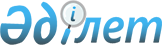 О бюджетах сельских округов и села Мадениет Сандыктауского района на 2021-2023 годыРешение Сандыктауского районного маслихата Акмолинской области от 25 декабря 2020 года № 53/2. Зарегистрировано Департаментом юстиции Акмолинской области 18 января 2021 года № 8329.
      В соответствии с пунктом 2 статьи 9-1 Бюджетного кодекса Республики Казахстан от 4 декабря 2008 года, подпунктом 1) пункта 1 статьи 6 Закона Республики Казахстан от 23 января 2001 года "О местном государственном управлении и самоуправлении в Республике Казахстан", Сандыктауский районный маслихат РЕШИЛ:
      1. Утвердить бюджет Балкашинского сельского округа на 2021-2023 годы, согласно приложениям 1, 2 и 3 соответственно, в том числе на 2021 год в следующих объемах:
      1) доходы – 63 121,0 тысяча тенге, в том числе:
      налоговые поступления – 25 097,0 тысяч тенге;
      неналоговые поступления – 0,0 тысяч тенге;
      поступления от продажи основного капитала – 0,0 тысяч тенге;
      поступления трансфертов – 38 024,0 тысячи тенге;
      2) затраты – 63 121,0 тысяча тенге;
      3) чистое бюджетное кредитование – 0,0 тысяч тенге;
      бюджетные кредиты – 0,0 тысяч тенге;
      4) сальдо по операциям с финансовыми активами – 0,0 тысяч тенге;
      5) дефицит (профицит) бюджета – 0,0 тысяч тенге;
      6) финансирование дефицита (использование профицита) бюджета – 0,0 тысяч тенге.
      Сноска. Пункт 1 - в редакции решения Сандыктауского районного маслихата Акмолинской области от 14.04.2021 № 4/11 (вводится в действие с 01.01.2021).


      2. Учесть, что в бюджете Балкашинского сельского округа на 2021 год предусмотрен объем субвенции, передаваемой из районного бюджета в сумме 38 024,0 тысячи тенге.
      3. Утвердить бюджет Баракпайского сельского округа на 2021-2023 годы, согласно приложениям 4, 5 и 6 соответственно, в том числе на 2021 год в следующих объемах:
      1) доходы – 10 683,0 тысячи тенге, в том числе:
      налоговые поступления – 875,0 тысяч тенге;
      неналоговые поступления – 0,0 тысяч тенге;
      поступления от продажи основного капитала – 0,0 тысяч тенге;
      поступления трансфертов – 9 808,0 тысяч тенге;
      2) затраты – 10 683,0 тысячи тенге;
      3) чистое бюджетное кредитование – 0,0 тысяч тенге;
      бюджетные кредиты – 0,0 тысяч тенге;
      4) сальдо по операциям с финансовыми активами – 0,0 тысяч тенге;
      5) дефицит (профицит) бюджета – 0,0 тысяч тенге;
      6) финансирование дефицита (использование профицита) бюджета – 0,0 тысяч тенге.
      Сноска. Пункт 3 - в редакции решения Сандыктауского районного маслихата Акмолинской области от 14.04.2021 № 4/11 (вводится в действие с 01.01.2021).


      4. Учесть, что в бюджете Баракпайского сельского округа на 2021 год предусмотрен объем субвенции, передаваемой из районного бюджета в сумме 9 619,0 тысяч тенге.
      5. Утвердить бюджет Белгородского сельского округа на 2021-2023 годы, согласно приложениям 7, 8 и 9 соответственно, в том числе на 2021 год в следующих объемах:
      1) доходы – 14 358,0 тысяч тенге, в том числе:
      налоговые поступления – 1 718,0 тысяч тенге;
      неналоговые поступления – 0,0 тысяч тенге;
      поступления от продажи основного капитала – 0,0 тысяч тенге;
      поступления трансфертов – 12 640,0 тысяч тенге;
      2) затраты – 14 358,0 тысяч тенге;
      3) чистое бюджетное кредитование – 0,0 тысяч тенге;
      бюджетные кредиты – 0,0 тысяч тенге;
      4) сальдо по операциям с финансовыми активами – 0,0 тысяч тенге;
      5) дефицит (профицит) бюджета – 0,0 тысяч тенге;
      6) финансирование дефицита (использование профицита) бюджета – 0,0 тысяч тенге.
      Сноска. Пункт 5 - в редакции решения Сандыктауского районного маслихата Акмолинской области от 14.04.2021 № 4/11 (вводится в действие с 01.01.2021).


      6. Учесть, что в бюджете Белгородского сельского округа на 2021 год предусмотрен объем субвенции, передаваемой из районного бюджета в сумме 12 640,0 тысяч тенге.
      7. Утвердить бюджет Берликского сельского округа на 2021-2023 годы, согласно приложениям 10, 11 и 12 соответственно, в том числе на 2021 год в следующих объемах:
      1) доходы – 12 285,0 тысяч тенге, в том числе:
      налоговые поступления – 2 450,0 тысяч тенге;
      неналоговые поступления – 0,0 тысяч тенге;
      поступления от продажи основного капитала – 0,0 тысяч тенге;
      поступления трансфертов – 9 835,0 тысяч тенге;
      2) затраты – 12 285,0 тысяч тенге;
      3) чистое бюджетное кредитование – 0,0 тысяч тенге;
      бюджетные кредиты – 0,0 тысяч тенге;
      4) сальдо по операциям с финансовыми активами – 0,0 тысяч тенге;
      5) дефицит (профицит) бюджета – 0,0 тысяч тенге;
      6) финансирование дефицита (использование профицита) бюджета – 0,0 тысяч тенге.
      Сноска. Пункт 7 - в редакции решения Сандыктауского районного маслихата Акмолинской области от 14.04.2021 № 4/11 (вводится в действие с 01.01.2021).


      8. Учесть, что в бюджете Берликского сельского округа на 2021 год предусмотрен объем субвенции, передаваемой из районного бюджета в сумме 9 835,0 тысяч тенге.
      9. Утвердить бюджет Васильевского сельского округа на 2021-2023 годы, согласно приложениям 13, 14 и 15 соответственно, в том числе на 2021 год в следующих объемах:
      1) доходы – 13 059,0 тысяч тенге, в том числе:
      налоговые поступления – 1 930,0 тысяч тенге;
      неналоговые поступления – 0,0 тысяч тенге;
      поступления от продажи основного капитала – 0,0 тысяч тенге;
      поступления трансфертов – 11 129,0 тысячи тенге;
      2) затраты – 13 059,0 тысяч тенге;
      3) чистое бюджетное кредитование – 0,0 тысяч тенге;
      бюджетные кредиты – 0,0 тысяч тенге;
      4) сальдо по операциям с финансовыми активами – 0,0 тысяч тенге;
      5) дефицит (профицит) бюджета – 0,0 тысяч тенге;
      6) финансирование дефицита (использование профицита) бюджета – 0,0 тысяч тенге.
      Сноска. Пункт 9 - в редакции решения Сандыктауского районного маслихата Акмолинской области от 14.04.2021 № 4/11 (вводится в действие с 01.01.2021).


      10. Учесть, что в бюджете Васильевского сельского округа на 2021 год предусмотрен объем субвенции, передаваемой из районного бюджета в сумме 11 129,0 тысяч тенге.
      11. Утвердить бюджет Веселовского сельского округа на 2021-2023 годы, согласно приложениям 16, 17 и 18 соответственно, в том числе на 2021 год в следующих объемах:
      1) доходы – 13 579,0 тысяч тенге, в том числе:
      налоговые поступления – 2 369,0 тысяч тенге;
      неналоговые поступления – 0,0 тысяч тенге;
      поступления от продажи основного капитала – 0,0 тысяч тенге;
      поступления трансфертов – 11 210,0 тысяча тенге;
      2) затраты – 13 579,0 тысяч тенге;
      3) чистое бюджетное кредитование – 0,0 тысяч тенге;
      бюджетные кредиты – 0,0 тысяч тенге;
      4) сальдо по операциям с финансовыми активами – 0,0 тысяч тенге;
      5) дефицит (профицит) бюджета – 0,0 тысяч тенге;
      6) финансирование дефицита (использование профицита) бюджета – 0,0 тысяч тенге.
      Сноска. Пункт 11 - в редакции решения Сандыктауского районного маслихата Акмолинской области от 14.04.2021 № 4/11 (вводится в действие с 01.01.2021).


      12. Учесть, что в бюджете Веселовского сельского округа на 2021 год предусмотрен объем субвенции, передаваемой из районного бюджета в сумме 11 021,0 тысяча тенге.
      13. Утвердить бюджет Жамбылского сельского округа на 2021-2023 годы, согласно приложениям 19, 20 и 21 соответственно, в том числе на 2021 год в следующих объемах:
      1) доходы – 14 151,0 тысяча тенге, в том числе:
      налоговые поступления – 2 283,0 тысячи тенге;
      неналоговые поступления – 0,0 тысяч тенге;
      поступления от продажи основного капитала – 0,0 тысяч тенге;
      поступления трансфертов – 11 868,0 тысяч тенге;
      2) затраты – 14 151,0 тысяча тенге;
      3) чистое бюджетное кредитование – 0,0 тысяч тенге;
      бюджетные кредиты – 0,0 тысяч тенге;
      4) сальдо по операциям с финансовыми активами – 0,0 тысяч тенге;
      5) дефицит (профицит) бюджета – 0,0 тысяч тенге;
      6) финансирование дефицита (использование профицита) бюджета – 0,0 тысяч тенге.
      Сноска. Пункт 13 - в редакции решения Сандыктауского районного маслихата Акмолинской области от 14.04.2021 № 4/11 (вводится в действие с 01.01.2021).


      14. Учесть, что в бюджете Жамбылского сельского округа на 2021 год предусмотрен объем субвенции, передаваемой из районного бюджета в сумме 11 868,0 тысяч тенге.
      15. Утвердить бюджет Каменского сельского округа на 2021-2023 годы, согласно приложениям 22, 23 и 24 соответственно, в том числе на 2021 год в следующих объемах:
      1) доходы – 14 777,0 тысяч тенге, в том числе:
      налоговые поступления – 3 874,0 тысячи тенге;
      неналоговые поступления – 0,0 тысяч тенге;
      поступления от продажи основного капитала – 0,0 тысяч тенге;
      поступления трансфертов – 10 903,0 тысячи тенге;
      2) затраты – 14 777,0 тысяч тенге;
      3) чистое бюджетное кредитование – 0,0 тысяч тенге;
      бюджетные кредиты – 0,0 тысяч тенге;
      4) сальдо по операциям с финансовыми активами – 0,0 тысяч тенге;
      5) дефицит (профицит) бюджета – 0,0 тысяч тенге;
      6) финансирование дефицита (использование профицита) бюджета – 0,0 тысяч тенге.
      Сноска. Пункт 15 - в редакции решения Сандыктауского районного маслихата Акмолинской области от 14.04.2021 № 4/11 (вводится в действие с 01.01.2021).


      16. Учесть, что в бюджете Каменского сельского округа на 2021 год предусмотрен объем субвенции, передаваемой из районного бюджета в сумме 10 903,0 тысячи тенге.
      17. Утвердить бюджет Лесного сельского округа на 2021-2023 годы, согласно приложениям 25, 26 и 27 соответственно, в том числе на 2021 год в следующих объемах:
      1) доходы – 14 295,0 тысяч тенге, в том числе:
      налоговые поступления – 2 732,0 тысячи тенге;
      неналоговые поступления – 0,0 тысяч тенге;
      поступления от продажи основного капитала – 0,0 тысяч тенге;
      поступления трансфертов – 11 563,0 тысячи тенге;
      2) затраты – 14 295,0 тысяч тенге;
      3) чистое бюджетное кредитование – 0,0 тысяч тенге;
      бюджетные кредиты – 0,0 тысяч тенге;
      4) сальдо по операциям с финансовыми активами – 0,0 тысяч тенге;
      5) дефицит (профицит) бюджета – 0,0 тысяч тенге;
      6) финансирование дефицита (использование профицита) бюджета – 0,0 тысяч тенге.
      Сноска. Пункт 17 - в редакции решения Сандыктауского районного маслихата Акмолинской области от 14.04.2021 № 4/11 (вводится в действие с 01.01.2021).


      18. Учесть, что в бюджете Лесного сельского округа на 2021 год предусмотрен объем субвенции, передаваемой из районного бюджета в сумме 11 563 ,0 тысячи тенге.
      19. Утвердить бюджет села Мадениет на 2021-2023 годы, согласно приложениям 28, 29 и 30 соответственно, в том числе на 2021 год в следующих объемах:
      1) доходы – 14 666,0 тысяч тенге, в том числе:
      налоговые поступления – 1 030,0 тысяч тенге;
      неналоговые поступления – 0,0 тысяч тенге;
      поступления от продажи основного капитала – 0,0 тысяч тенге;
      поступления трансфертов – 13 636,0 тысяч тенге;
      2) затраты – 14 666,0 тысяч тенге;
      3) чистое бюджетное кредитование – 0,0 тысяч тенге;
      бюджетные кредиты – 0,0 тысяч тенге;
      4) сальдо по операциям с финансовыми активами – 0,0 тысяч тенге;
      5) дефицит (профицит) бюджета – 0,0 тысяч тенге;
      6) финансирование дефицита (использование профицита) бюджета – 0,0 тысяч тенге.
      Сноска. Пункт 19 - в редакции решения Сандыктауского районного маслихата Акмолинской области от 14.04.2021 № 4/11 (вводится в действие с 01.01.2021).


      20. Учесть, что в бюджете села Мадениет на 2021 год предусмотрен объем субвенции, передаваемой из районного бюджета в сумме 12 795,0 тысяч тенге.
      21. Утвердить бюджет Максимовского сельского округа на 2021-2023 годы, согласно приложениям 31, 32 и 33 соответственно, в том числе на 2021 год в следующих объемах:
      1) доходы – 16 248,0 тысяч тенге, в том числе:
      налоговые поступления – 4 652,0 тысячи тенге;
      неналоговые поступления – 0,0 тысяч тенге;
      поступления от продажи основного капитала – 0,0 тысяч тенге;
      поступления трансфертов – 11 596,0 тысяч тенге;
      2) затраты – 16 248,0 тысяч тенге;
      3) чистое бюджетное кредитование – 0,0 тысяч тенге;
      бюджетные кредиты – 0,0 тысяч тенге;
      4) сальдо по операциям с финансовыми активами – 0,0 тысяч тенге;
      5) дефицит (профицит) бюджета – 0,0 тысяч тенге;
      6) финансирование дефицита (использование профицита) бюджета – 0,0 тысяч тенге.
      Сноска. Пункт 21 - в редакции решения Сандыктауского районного маслихата Акмолинской области от 14.04.2021 № 4/11 (вводится в действие с 01.01.2021).


      22. Учесть, что в бюджете Максимовского сельского округа на 2021 год предусмотрен объем субвенции, передаваемой из районного бюджета в сумме 11 596,0 тысяч тенге.
      23. Утвердить бюджет Новоникольского сельского округа на 2021-2023 годы, согласно приложениям 34, 35 и 36 соответственно, в том числе на 2021 год в следующих объемах:
      1) доходы – 14 709,0 тысяч тенге, в том числе:
      налоговые поступления – 2 521,0 тысяча тенге;
      неналоговые поступления – 0,0 тысяч тенге;
      поступления от продажи основного капитала – 0,0 тысяч тенге;
      поступления трансфертов – 12 188,0 тысячи тенге;
      2) затраты – 14 709,0 тысяч тенге;
      3) чистое бюджетное кредитование – 0,0 тысяч тенге;
      бюджетные кредиты – 0,0 тысяч тенге;
      4) сальдо по операциям с финансовыми активами – 0,0 тысяч тенге;
      5) дефицит (профицит) бюджета – 0,0 тысяч тенге;
      6) финансирование дефицита (использование профицита) бюджета – 0,0 тысяч тенге.
      Сноска. Пункт 23 - в редакции решения Сандыктауского районного маслихата Акмолинской области от 14.04.2021 № 4/11 (вводится в действие с 01.01.2021).


      24. Учесть, что в бюджете Новоникольского сельского округа на 2021 год предусмотрен объем субвенции, передаваемой из районного бюджета в сумме 11 644,0 тысячи тенге.
      25. Утвердить бюджет Сандыктауского сельского округа на 2021-2023 годы, согласно приложениям 37, 38 и 39 соответственно, в том числе на 2021 год в следующих объемах:
      1) доходы – 16 397,0 тысяч тенге, в том числе:
      налоговые поступления – 5 657,0 тысяч тенге;
      неналоговые поступления – 0,0 тысяч тенге;
      поступления от продажи основного капитала – 0,0 тысяч тенге;
      поступления трансфертов – 10 740,0 тысяч тенге;
      2) затраты – 16 397,0 тысяч тенге;
      3) чистое бюджетное кредитование – 0,0 тысяч тенге;
      бюджетные кредиты – 0,0 тысяч тенге;
      4) сальдо по операциям с финансовыми активами – 0,0 тысяч тенге;
      5) дефицит (профицит) бюджета – 0,0 тысяч тенге;
      6) финансирование дефицита (использование профицита) бюджета – 0,0 тысяч тенге.
      Сноска. Пункт 25 - в редакции решения Сандыктауского районного маслихата Акмолинской области от 14.04.2021 № 4/11 (вводится в действие с 01.01.2021).


      26. Учесть, что в бюджете Сандыктауского сельского округа на 2021 год предусмотрен объем субвенции, передаваемой из районного бюджета в сумме 10 740,0 тысяч тенге.
      27. Утвердить бюджет Широковского сельского округа на 2021-2023 годы, согласно приложениям 40, 41 и 42 соответственно, в том числе на 2021 год в следующих объемах:
      1) доходы – 14 362,0 тысяч тенге, в том числе:
      налоговые поступления – 1 187,0 тысяч тенге;
      неналоговые поступления – 0,0 тысяч тенге;
      поступления от продажи основного капитала – 0,0 тысяч тенге;
      поступления трансфертов – 13 175,0 тысяча тенге;
      2) затраты – 14 362,0 тысяч тенге;
      3) чистое бюджетное кредитование – 0,0 тысяч тенге;
      бюджетные кредиты – 0,0 тысяч тенге;
      4) сальдо по операциям с финансовыми активами – 0,0 тысяч тенге;
      5) дефицит (профицит) бюджета – 0,0 тысяч тенге;
      6) финансирование дефицита (использование профицита) бюджета – 0,0 тысяч тенге.
      Сноска. Пункт 27 - в редакции решения Сандыктауского районного маслихата Акмолинской области от 14.04.2021 № 4/11 (вводится в действие с 01.01.2021).


      27-1. Учесть, в бюджетах сельских округов и села Мадениет на 2021 год целевые трансферты из районного бюджета согласно приложению 43.
      Сноска. Решение дополнено пунктом 27-1 в соответствии с решением Сандыктауского районного маслихата Акмолинской области от 14.04.2021 № 4/11 (вводится в действие с 01.01.2021).


      28. Учесть, что в бюджете Широковского сельского округа на 2021 год предусмотрен объем субвенции, передаваемой из районного бюджета в сумме 12 891,0 тысяча тенге.
      29. Настоящее решение вступает в силу со дня государственной регистрации в Департаменте юстиции Акмолинской области и вводится в действие с 1 января 2021 года.
      "СОГЛАСОВАНО" Бюджет Балкашинского сельского округа на 2021 год
      Сноска. Приложение 1 - в редакции решения Сандыктауского районного маслихата Акмолинской области от 14.04.2021 № 4/11 (вводится в действие с 01.01.2021). Бюджет Балкашинского сельского округа на 2022 год Бюджет Балкашинского сельского округа на 2023 год Бюджет Баракпайского сельского округа на 2021 год
      Сноска. Приложение 4 - в редакции решения Сандыктауского районного маслихата Акмолинской области от 14.04.2021 № 4/11 (вводится в действие с 01.01.2021). Бюджет Баракпайского сельского округа на 2022 год Бюджет Баракпайского сельского округа на 2023 год Бюджет Белгородского сельского округа на 2021 год
      Сноска. Приложение 7 - в редакции решения Сандыктауского районного маслихата Акмолинской области от 14.04.2021 № 4/11 (вводится в действие с 01.01.2021). Бюджет Белгородского сельского округа на 2022 год Бюджет Белгородского сельского округа на 2023 год Бюджет Берликского сельского округа на 2021 год
      Сноска. Приложение 10 - в редакции решения Сандыктауского районного маслихата Акмолинской области от 14.04.2021 № 4/11 (вводится в действие с 01.01.2021). Бюджет Берликского сельского округа на 2022 год Бюджет Берликского сельского округа на 2023 год Бюджет Васильевского сельского округа на 2021 год
      Сноска. Приложение 13 - в редакции решения Сандыктауского районного маслихата Акмолинской области от 14.04.2021 № 4/11 (вводится в действие с 01.01.2021). Бюджет Васильевского сельского округа на 2022 год Бюджет Васильевского сельского округа на 2023 год Бюджет Веселовского сельского округа на 2021 год
      Сноска. Приложение 16 - в редакции решения Сандыктауского районного маслихата Акмолинской области от 14.04.2021 № 4/11 (вводится в действие с 01.01.2021). Бюджет Веселовского сельского округа на 2022 год Бюджет Веселовского сельского округа на 2023 год Бюджет Жамбылского сельского округа на 2021 год
      Сноска. Приложение 19 - в редакции решения Сандыктауского районного маслихата Акмолинской области от 14.04.2021 № 4/11 (вводится в действие с 01.01.2021). Бюджет Жамбылского сельского округа на 2022 год Бюджет Жамбылского сельского округа на 2023 год Бюджет Каменского сельского округа на 2021 год
      Сноска. Приложение 22 - в редакции решения Сандыктауского районного маслихата Акмолинской области от 14.04.2021 № 4/11 (вводится в действие с 01.01.2021). Бюджет Каменского сельского округа на 2022 год Бюджет Каменского сельского округа на 2023 год Бюджет Лесного сельского округа на 2021 год
      Сноска. Приложение 25 - в редакции решения Сандыктауского районного маслихата Акмолинской области от 14.04.2021 № 4/11 (вводится в действие с 01.01.2021). Бюджет Лесного сельского округа на 2022 год Бюджет Лесного сельского округа на 2023 год Бюджет села Мадениет на 2021 год
      Сноска. Приложение 28 - в редакции решения Сандыктауского районного маслихата Акмолинской области от 14.04.2021 № 4/11 (вводится в действие с 01.01.2021). Бюджет села Мадениет на 2022 год Бюджет села Мадениет на 2023 год Бюджет Максимовского сельского округа на 2021 год
      Сноска. Приложение 31 - в редакции решения Сандыктауского районного маслихата Акмолинской области от 14.04.2021 № 4/11 (вводится в действие с 01.01.2021). Бюджет Максимовского сельского округа на 2022 год Бюджет Максимовского сельского округа на 2023 год Бюджет Новоникольского сельского округа на 2021 год
      Сноска. Приложение 34 - в редакции решения Сандыктауского районного маслихата Акмолинской области от 14.04.2021 № 4/11 (вводится в действие с 01.01.2021). Бюджет Новоникольского сельского округа на 2022 год Бюджет Новоникольского сельского округа на 2023 год Бюджет Сандыктауского сельского округа на 2021 год
      Сноска. Приложение 37 - в редакции решения Сандыктауского районного маслихата Акмолинской области от 14.04.2021 № 4/11 (вводится в действие с 01.01.2021). Бюджет Сандыктауского сельского округа на 2022 год Бюджет Сандыктауского сельского округа на 2023 год Бюджет Широковского сельского округа на 2021 год
      Сноска. Приложение 40 - в редакции решения Сандыктауского районного маслихата Акмолинской области от 14.04.2021 № 4/11 (вводится в действие с 01.01.2021). Бюджет Широковского сельского округа на 2022 год Бюджет Широковского сельского округа на 2023 год Целевые трансферты из районного бюджета бюджетам сельских округов и села Мадениет на 2021 год
      Сноска. Решение дополнено приложением 43 в соответствии с решением Сандыктауского районного маслихата Акмолинской области от 14.04.2021 № 4/11 (вводится в действие с 01.01.2021).
					© 2012. РГП на ПХВ «Институт законодательства и правовой информации Республики Казахстан» Министерства юстиции Республики Казахстан
				
      Председатель сессии,
Секретарь районного
маслихата

С.Клюшников

      Аким Сандыктауского
района

А.Уисимбаев
Приложение 1 к решению
Сандыктауского районного
маслихата от 25 декабря
2020 года № 53/2
Категория
Категория
Категория
Категория
Сумма тысяч тенге
Класс
Класс
Класс
Сумма тысяч тенге
Подкласс
Подкласс
Сумма тысяч тенге
Наименование
Сумма тысяч тенге
1
2
3
4
5
I. Доходы
63 121,0
1
Налоговые поступления
25 097,0
04
Налоги на собственность
25 097,0
1
Налоги на имущество
361,0
3
Земельный налог
880,0
4
Налог на транспортные средства
23 856,0
2
Неналоговые поступления
0,0
3
Поступления от продажи основного капитала
0,0
4
Поступления трансфертов
38 024,0
02
Трансферты из вышестоящих органов государственного управления
38 024,0
3
Трансферты из районного бюджета (городов областного значения) бюджетов
38 024,0
Функциональная группа
Функциональная группа
Функциональная группа
Функциональная группа
Сумма тысяч тенге
Администратор бюджетных программ
Администратор бюджетных программ
Администратор бюджетных программ
Сумма тысяч тенге
Программа
Программа
Сумма тысяч тенге
Наименование
Сумма тысяч тенге
1
2
3
4
5
II. Затраты
63 121,0
01
Государственные услуги общего характера
20 973,0
124
Аппарат акима города районного значения, села, поселка, сельского округа
20 973,0
001
Услуги по обеспечению деятельности акима города районного значения, села, поселка, сельского округа
20 973,0
07
Жилищно-коммунальное хозяйство
20 796,0
124
Аппарат акима города районного значения, села, поселка, сельского округа
20 796,0
008
Освещение улиц в населенных пунктах
12 845,0
009
Обеспечение санитарии населенных пунктов
3 128,0
011
Благоустройство и озеленение населенных пунктов
4 823,0
12
Транспорт и коммуникации
5 319,0
124
Аппарат акима города районного значения, села, поселка, сельского округа
5 319,0
013
Обеспечение функционирования автомобильных дорог в городах районного значения, селах, поселках,сельских округах
5 319,0
13
Прочие
16 033,0
124
Аппарат акима города районного значения, села, поселка, сельского округа
16 033,0
040
Реализация мероприятий для решения вопросов обустройства населенных пунктов в реализацию мер по содействию экономическому развитию регионов в рамках Государственной программы развития регионов до 2025 года
16 033,0
III. Чистое бюджетное кредитование
0,0
Бюджетные кредиты
0,0
IV. Сальдо по операциям с финансовыми активами
0,0
V. Дефицит (профицит) бюджета
0,0
VI. Финансирование дефицита (использование профицита) бюджета
0,0Приложение 2 к решению
Сандыктауского районного
маслихата от 25 декабря
2020 года № 53/2
Категория
Категория
Категория
Категория
Сумма тысяч тенге
Класс
Класс
Класс
Сумма тысяч тенге
Подкласс
Подкласс
Сумма тысяч тенге
Наименование
Сумма тысяч тенге
1
2
3
4
5
I. Доходы
63 266,0
1
Налоговые поступления
25 850,0
04
Налоги на собственность
25 850,0
1
Налоги на имущество
372,0
3
Земельный налог
906,0
4
Налог на транспортные средства
24 572,0
2
Неналоговые поступления
0,0
3
Поступления от продажи основного капитала
0,0
4
Поступления трансфертов
37 416,0
02
Трансферты из вышестоящих органов государственного управления
37 416,0
3
Трансферты из районного бюджета (городов областного значения) бюджетов
37 416,0
Функциональная группа
Функциональная группа
Функциональная группа
Функциональная группа
Сумма тысяч тенге
Администратор бюджетных программ
Администратор бюджетных программ
Администратор бюджетных программ
Сумма тысяч тенге
Программа
Программа
Сумма тысяч тенге
Наименование
Сумма тысяч тенге
1
2
3
4
5
II. Затраты
63 266,0
01
Государственные услуги общего характера
21 118,0
124
Аппарат акима города районного значения, села, поселка, сельского округа
21 118,0
001
Услуги по обеспечению деятельности акима города районного значения, села, поселка, сельского округа
21 118,0
07
Жилищно-коммунальное хозяйство
20 796,0
124
Аппарат акима города районного значения, села, поселка, сельского округа
20 796,0
008
Освещение улиц населенных пунктов
12 845,0
009
Обеспечение санитарии населенных пунктов
3 128,0
011
Благоустройство и озеленение населенных пунктов
4 823,0
12
Транспорт и коммуникации
5 319,0
124
Аппарат акима города районного значения, села, поселка, сельского округа
5 319,0
013
Обеспечение функционирования автомобильных дорог в городах районного значения, селах, поселках, сельских округах
5 319,0
13
Прочие
16 033,0
124
Аппарат акима города районного значения, села, поселка, сельского округа
16 033,0
040
Реализация мероприятий для решения вопросов обустройства населенных пунктов в реализацию мер по содействию экономическому развитию регионов в рамках Государственной программы развития регионов до 2025 года
16 033,0
III. Чистое бюджетное кредитование
0,0
IV. Дефицит (профицит) бюджета
0,0
V. Финансирование дефицита (использование профицита) бюджета
0,0Приложение 3 к решению
Сандыктауского районного
маслихата от 25 декабря
2020 года № 53/2
Категория
Категория
Категория
Категория
Сумма тысяч тенге
Класс
Класс
Класс
Сумма тысяч тенге
Подкласс
Подкласс
Сумма тысяч тенге
Наименование
Сумма тысяч тенге
1
2
3
4
5
I. Доходы
63 411,0
1
Налоговые поступления
25 850,0
04
Налоги на собственность
25 850,0
1
Налоги на имущество
372,0
3
Земельный налог
906,0
4
Налог на транспортные средства
24 572,0
2
Неналоговые поступления
0,0
3
Поступления от продажи основного капитала
0,0
4
Поступления трансфертов
37 561,0
02
Трансферты из вышестоящих органов государственного управления
37 561,0
3
Трансферты из районного бюджета (городов областного значения) бюджетов
37 561,0
Функциональная группа
Функциональная группа
Функциональная группа
Функциональная группа
Сумма тысяч тенге
Администратор бюджетных программ
Администратор бюджетных программ
Администратор бюджетных программ
Сумма тысяч тенге
Программа
Программа
Сумма тысяч тенге
Наименование
Сумма тысяч тенге
1
2
3
4
5
II. Затраты
63 411,0
01
Государственные услуги общего характера
21 263,0
124
Аппарат акима города районного значения, села, поселка, сельского округа
21 263,0
001
Услуги по обеспечению деятельности акима города районного значения, села, поселка, сельского округа
21 263,0
07
Жилищно-коммунальное хозяйство
20 796,0
124
Аппарат акима города районного значения, села, поселка, сельского округа
20 796,0
008
Освещение улиц населенных пунктов
12 845,0
009
Обеспечение санитарии населенных пунктов
3 128,0
011
Благоустройство и озеленение населенных пунктов
4 823,0
12
Транспорт и коммуникации
5 319,0
124
Аппарат акима города районного значения, села, поселка, сельского округа
5 319,0
013
Обеспечение функционирования автомобильных дорог в городах районного значения, селах, поселках, сельских округах
5 319,0
13
Прочие
16 033,0
124
Аппарат акима города районного значения, села, поселка, сельского округа
16 033,0
040
Реализация мероприятий для решения вопросов обустройства населенных пунктов в реализацию мер по содействию экономическому развитию регионов в рамках Государственной программы развития регионов до 2025 года
16 033,0
III. Чистое бюджетное кредитование
0,0
IV. Дефицит (профицит) бюджета
0,0
V. Финансирование дефицита (использование профицита) бюджета
0,0Приложение 4 к решению
Сандыктауского районного
маслихата от 25 декабря
2020 года № 53/2
Категория
Категория
Категория
Категория
Сумма тысяч тенге
 Класс
 Класс
 Класс
Сумма тысяч тенге
Подкласс
Подкласс
Сумма тысяч тенге
Наименование
Сумма тысяч тенге
1
2
3
4
5
I. Доходы
10 683,0
1
Налоговые поступления
875,0
04
Налоги на собственность
875,0
1
Налоги на имущество
13,0
3
Земельный налог
35,0
4
Налог на транспортные средства
827,0
2
Неналоговые поступления
0,0
3
Поступления от продажи основного капитала
0,0
4
Поступления трансфертов
9 808,0
02
Трансферты из вышестоящих органов государственного управления
9 808,0
3
Трансферты из районного бюджета (городов областного значения) бюджетов
9 808,0
Функциональная группа
Функциональная группа
Функциональная группа
Функциональная группа
Сумма тысяч тенге
Администратор бюджетных программ
Администратор бюджетных программ
Администратор бюджетных программ
Сумма тысяч тенге
Программа
Программа
Сумма тысяч тенге
Наименование
Сумма тысяч тенге
1
2
3
4
5
II. Затраты
10 683,0
01
Государственные услуги общего характера
10 494,0
124
Аппарат акима города районного значения, села, поселка, сельского округа
10 494,0
001
Услуги по обеспечению деятельности акима города районного значения, села, поселка, сельского округа
10 494,0
07
Жилищно-коммунальное хозяйство
189,0
124
Аппарат акима города районного значения, села, поселка, сельского округа
189,0
013
Обеспечение функционирования автомобильных дорог в городах районного значения, селах, поселках,сельских округах
189,0
III. Чистое бюджетное кредитование
0,0
Бюджетные кредиты
0,0
IV. Сальдо по операциям с финансовыми активами
0,0
V. Дефицит (профицит) бюджета
0,0
VI. Финансирование дефицита (использование профицита) бюджета
0,0Приложение 5 к решению
Сандыктауского районного
маслихата от 25 декабря
2020 года № 53/2
Категория
Категория
Категория
Категория
Сумма тысяч тенге
Класс
Класс
Класс
Сумма тысяч тенге
Подкласс
Подкласс
Сумма тысяч тенге
Наименование
Сумма тысяч тенге
1
2
3
4
5
I. Доходы
10 565,0
1
Налоговые поступления
901,0
04
Налоги на собственность
901,0
1
Налоги на имущество
13,0
3
Земельный налог
36,0
4
Налог на транспортные средства
852,0
2
Неналоговые поступления
0,0
3
Поступления от продажи основного капитала
0,0
4
Поступления трансфертов
9 664,0
02
Трансферты из вышестоящих органов государственного управления
9 664,0
3
Трансферты из районного бюджета (городов областного значения) бюджетов
9 664,0
Функциональная группа
Функциональная группа
Функциональная группа
Функциональная группа
Сумма тысяч тенге
Администратор бюджетных программ
Администратор бюджетных программ
Администратор бюджетных программ
Сумма тысяч тенге
Программа
Программа
Сумма тысяч тенге
Наименование
Сумма тысяч тенге
1
2
3
4
5
II. Затраты
10 565,0
01
Государственные услуги общего характера
10 565,0
124
Аппарат акима города районного значения, села, поселка, сельского округа
10 565,0
001
Услуги по обеспечению деятельности акима города районного значения, села, поселка, сельского округа
10 565,0
III. Сальдо по операциям с финансовыми активами
0,0
IV. Дефицит (профицит) бюджета
0,0
V. Финансирование дефицита (использование профицита) бюджета
0,0Приложение 6 к решению
Сандыктауского районного
маслихата от 25 декабря
2020 года № 53/2
Категория
Категория
Категория
Категория
Сумма тысяч тенге
Класс
Класс
Класс
Сумма тысяч тенге
Подкласс
Подкласс
Сумма тысяч тенге
Наименование
Сумма тысяч тенге
1
2
3
4
5
I. Доходы
10 639,0
1
Налоговые поступления
901,0
04
Налоги на собственность
901,0
1
Налоги на имущество
13,0
3
Земельный налог
36,0
4
Налог на транспортные средства
852,0
2
Неналоговые поступления
0,0
3
Поступления от продажи основного капитала
0,0
4
Поступления трансфертов
9 738,0
02
Трансферты из вышестоящих органов государственного управления
9 738,0
3
Трансферты из районного бюджета (городов областного значения) бюджетов
9 738,0
Функциональная группа
Функциональная группа
Функциональная группа
Функциональная группа
Сумма тысяч тенге
Администратор бюджетных программ
Администратор бюджетных программ
Администратор бюджетных программ
Сумма тысяч тенге
Программа
Программа
Сумма тысяч тенге
Наименование
Сумма тысяч тенге
1
2
3
4
5
II. Затраты
10 639,0
01
Государственные услуги общего характера
10 639,0
124
Аппарат акима города районного значения, села, поселка, сельского округа
10 639,0
001
Услуги по обеспечению деятельности акима города районного значения, села, поселка, сельского округа
10 639,0
III. Сальдо по операциям с финансовыми активами
0,0
IV. Дефицит (профицит) бюджета
0,0
V. Финансирование дефицита (использование профицита) бюджета
0,0Приложение 7 к решению
Сандыктауского районного
маслихата от 25 декабря
2020 года № 53/2
Категория
Категория
Категория
Категория
Сумма тысяч тенге
Класс
Класс
Класс
Сумма тысяч тенге
Подкласс
Подкласс
Сумма тысяч тенге
Наименование
Сумма тысяч тенге
1
2
3
4
5
I. Доходы
14 358,0
1
Налоговые поступления
1 718,0
04
Налоги на собственность
1 718,0
1
Налоги на имущество
7,0
3
Земельный налог
57,0
4
Налог на транспортные средства
1 654,0
2
Неналоговые поступления
0,0
3
Поступления от продажи основного капитала
0,0
4
Поступления трансфертов
12 640,0
02
Трансферты из вышестоящих органов государственного управления
12 640,0
3
Трансферты из районного бюджета (городов областного значения) бюджетов
12 640,0
Функциональная группа
Функциональная группа
Функциональная группа
Функциональная группа
Сумма тысяч тенге
Администратор бюджетных программ
Администратор бюджетных программ
Администратор бюджетных программ
Сумма тысяч тенге
Программа
Программа
Сумма тысяч тенге
Наименование
Сумма тысяч тенге
1
2
3
4
5
II. Затраты
14 358,0
01
Государственные услуги общего характера
14 260,0
124
Аппарат акима города районного значения, села, поселка, сельского округа
14 260,0
001
Услуги по обеспечению деятельности акима города районного значения, села, поселка, сельского округа
14 260,0
07
Жилищно-коммунальное хозяйство
98,0
124
Аппарат акима города районного значения, села, поселка, сельского округа
98,0
008
Освещение улиц в населенных пунктах
98,0
III. Чистое бюджетное кредитование
0,0
Бюджетные кредиты
0,0
IV. Сальдо по операциям с финансовыми активами
0,0
V. Дефицит (профицит) бюджета
0,0
VI. Финансирование дефицита (использование профицита) бюджета
0,0Приложение 8 к решению
Сандыктауского районного
маслихата от 25 декабря
2020 года № 53/2
Категория
Категория
Категория
Категория
Сумма тысяч тенге
Класс
Класс
Класс
Сумма тысяч тенге
Подкласс
Подкласс
Сумма тысяч тенге
Наименование
Сумма тысяч тенге
1
2
3
4
5
I. Доходы
14 461,0
1
Налоговые поступления
1 770,0
04
Налоги на собственность
1 770,0
1
Налоги на имущество
7,0
3
Земельный налог
59,0
4
Налог на транспортные средства
1 704,0
2
Неналоговые поступления
0,0
3
Поступления от продажи основного капитала
0,0
4
Поступления трансфертов
12 691,0
02
Трансферты из вышестоящих органов государственного управления
12 691,0
3
Трансферты из районного бюджета (городов областного значения) бюджетов
12 691,0
Функциональная группа
Функциональная группа
Функциональная группа
Функциональная группа
Сумма тысяч тенге
Администратор бюджетных программ
Администратор бюджетных программ
Администратор бюджетных программ
Сумма тысяч тенге
Программа
Программа
Сумма тысяч тенге
Наименование
Сумма тысяч тенге
1
2
3
4
5
II. Затраты
14 461,0
01
Государственные услуги общего характера
14 363,0
124
Аппарат акима города районного значения, села, поселка, сельского округа
14 363,0
001
Услуги по обеспечению деятельности акима города районного значения, села, поселка, сельского округа
14 363,0
07
Жилищно-коммунальное хозяйство
98,0
124
Аппарат акима города районного значения, села, поселка, сельского округа
98,0
008
Освещение улиц населенных пунктов
98,0
III. Сальдо по операциям с финансовыми активами
0,0
IV. Дефицит (профицит) бюджета
0,0
V. Финансирование дефицита (использование профицита) бюджета
0,0Приложение 9 к решению
Сандыктауского районного
маслихата от 25 декабря
2020 года № 53/2
Категория
Категория
Категория
Категория
Сумма тысяч тенге
Класс
Класс
Класс
Сумма тысяч тенге
Подкласс
Подкласс
Сумма тысяч тенге
Наименование
Сумма тысяч тенге
1
2
3
4
5
I. Доходы
14 566,0
1
Налоговые поступления
1 770,0
04
Налоги на собственность
1 770,0
1
Налоги на имущество
7,0
3
Земельный налог
59,0
4
Налог на транспортные средства
1 704,0
2
Неналоговые поступления
0,0
3
Поступления от продажи основного капитала
0,0
4
Поступления трансфертов
12 796,0
02
Трансферты из вышестоящих органов государственного управления
12 796,0
3
Трансферты из районного бюджета (городов областного значения) бюджетов
12 796,0
Функциональная группа
Функциональная группа
Функциональная группа
Функциональная группа
Сумма тысяч тенге
Администратор бюджетных программ
Администратор бюджетных программ
Администратор бюджетных программ
Сумма тысяч тенге
Программа
Программа
Сумма тысяч тенге
Наименование
Сумма тысяч тенге
1
2
3
4
5
II. Затраты
14 566,0
01
Государственные услуги общего характера
14 468,0
124
Аппарат акима города районного значения, села, поселка, сельского округа
14 468,0
001
Услуги по обеспечению деятельности акима города районного значения, села, поселка, сельского округа
14 468,0
07
Жилищно-коммунальное хозяйство
98,0
124
Аппарат акима города районного значения, села, поселка, сельского округа
98,0
008
Освещение улиц населенных пунктов
98,0
III. Сальдо по операциям с финансовыми активами
0,0
IV. Дефицит (профицит) бюджета
0,0
V. Финансирование дефицита (использование профицита) бюджета
0,0Приложение 10 к решению
Сандыктауского районного
маслихата от 25 декабря
2020 года № 53/2
Категория
Категория
Категория
Категория
Сумма тысяч тенге
Класс
Класс
Класс
Сумма тысяч тенге
Подкласс
Подкласс
Сумма тысяч тенге
Наименование
Сумма тысяч тенге
1
2
3
4
5
I. Доходы
12 285,0
1
Налоговые поступления
2 450,0
04
Налоги на собственность
2 450,0
1
Налоги на имущество
38,0
3
Земельный налог
228,0
4
Налог на транспортные средства
2 184,0
2
Неналоговые поступления
0,0
3
Поступления от продажи основного капитала
0,0
4
Поступления трансфертов
9 835,0
02
Трансферты из вышестоящих органов государственного управления
9 835,0
3
Трансферты из районного бюджета (городов областного значения) бюджетов
9 835,0
Функциональная группа
Функциональная группа
Функциональная группа
Функциональная группа
Сумма тысяч тенге
Администратор бюджетных программ
Администратор бюджетных программ
Администратор бюджетных программ
Сумма тысяч тенге
Программа
Программа
Сумма тысяч тенге
Наименование
Сумма тысяч тенге
1
2
3
4
5
II. Затраты
12 285,0
01
Государственные услуги общего характера
11 681,0
124
Аппарат акима города районного значения, села, поселка, сельского округа
11 681,0
001
Услуги по обеспечению деятельности акима города районного значения, села, поселка, сельского округа
11 681,0
07
Жилищно-коммунальное хозяйство
604,0
124
Аппарат акима города районного значения, села, поселка, сельского округа
604,0
008
Освещение улиц в населенных пунктах
604,0
III. Чистое бюджетное кредитование
0,0
Бюджетные кредиты
0,0
IV. Сальдо по операциям с финансовыми активами
0,0
V. Дефицит (профицит) бюджета
0,0
VI. Финансирование дефицита (использование профицита) бюджета
0,0Приложение 11 к решению
Сандыктауского районного
маслихата от 25 декабря
2020 года № 53/2
Категория
Категория
Категория
Категория
Сумма тысяч тенге
Класс
Класс
Класс
Сумма тысяч тенге
Подкласс
Подкласс
Сумма тысяч тенге
Наименование
Сумма тысяч тенге
1
2
3
4
5
I. Доходы
12 365,0
1
Налоговые поступления
2 524,0
04
Налоги на собственность
2 524,0
1
Налоги на имущество
39,0
3
Земельный налог
235,0
4
Налог на транспортные средства
2 250,0
2
Неналоговые поступления
0,0
3
Поступления от продажи основного капитала
0,0
4
Поступления трансфертов
9 841,0
02
Трансферты из вышестоящих органов государственного управления
9 841,0
3
Трансферты из районного бюджета (городов областного значения) бюджетов
9 841,0
Функциональная группа
Функциональная группа
Функциональная группа
Функциональная группа
Сумма тысяч тенге
Администратор бюджетных программ
Администратор бюджетных программ
Администратор бюджетных программ
Сумма тысяч тенге
Программа
Программа
Сумма тысяч тенге
Наименование
Сумма тысяч тенге
1
2
3
4
5
II. Затраты
12 365,0
01
Государственные услуги общего характера
11 761,0
124
Аппарат акима города районного значения, села, поселка, сельского округа
11 761,0
001
Услуги по обеспечению деятельности акима города районного значения, села, поселка, сельского округа
11 761,0
07
Жилищно-коммунальное хозяйство
604,0
124
Аппарат акима города районного значения, села, поселка, сельского округа
604,0
008
Освещение улиц населенных пунктов
604,0
III. Сальдо по операциям с финансовыми активами
0,0
IV. Дефицит (профицит) бюджета
0,0
V. Финансирование дефицита (использование профицита) бюджета
0,0Приложение 12 к решению
Сандыктауского районного
маслихата от 25 декабря
2020 года № 53/2
Категория
Категория
Категория
Категория
Сумма тысяч тенге
Класс
Класс
Класс
Сумма тысяч тенге
Подкласс
Подкласс
Сумма тысяч тенге
Наименование
Сумма тысяч тенге
1
2
3
4
5
I. Доходы
12 446,0
1
Налоговые поступления
2 524,0
04
Налоги на собственность
2 524,0
1
Налоги на имущество
39,0
3
Земельный налог
235,0
4
Налог на транспортные средства
2 250,0
2
Неналоговые поступления
0,0
3
Поступления от продажи основного капитала
0,0
4
Поступления трансфертов
9 922,0
02
Трансферты из вышестоящих органов государственного управления
9 922,0
3
Трансферты из районного бюджета (городов областного значения) бюджетов
9 922,0
Функциональная группа
Функциональная группа
Функциональная группа
Функциональная группа
Сумма тысяч тенге
Администратор бюджетных программ
Администратор бюджетных программ
Администратор бюджетных программ
Сумма тысяч тенге
Программа
Программа
Сумма тысяч тенге
Наименование
Сумма тысяч тенге
1
2
3
4
5
II. Затраты
12 446,0
01
Государственные услуги общего характера
11 842,0
124
Аппарат акима города районного значения, села, поселка, сельского округа
11 842,0
001
Услуги по обеспечению деятельности акима города районного значения, села, поселка, сельского округа
11 842,0
07
Жилищно-коммунальное хозяйство
604,0
124
Аппарат акима города районного значения, села, поселка, сельского округа
604,0
008
Освещение улиц населенных пунктов
604,0
III. Сальдо по операциям с финансовыми активами
0,0
IV. Дефицит (профицит) бюджета
0,0
V. Финансирование дефицита (использование профицита) бюджета
0,0Приложение 13 к решению
Сандыктауского районного
маслихата от 25 декабря
2020 года № 53/2
Категория
Категория
Категория
Категория
Сумма тысяч тенге
Класс
Класс
Класс
Сумма тысяч тенге
Подкласс
Подкласс
Сумма тысяч тенге
Наименование
Сумма тысяч тенге
1
2
3
4
5
I. Доходы
13 059,0
1
Налоговые поступления
1 930,0
04
Налоги на собственность
1 930,0
1
Налоги на имущество
58,0
3
Земельный налог
53,0
4
Налог на транспортные средства
1 819,0
2
Неналоговые поступления
0,0
3
Поступления от продажи основного капитала
0,0
4
Поступления трансфертов
11 129,0
02
Трансферты из вышестоящих органов государственного управления
11 129,0
3
Трансферты из районного бюджета (городов областного значения) бюджетов
11 129,0
Функциональная группа
Функциональная группа
Функциональная группа
Функциональная группа
Сумма тысяч тенге
Администратор бюджетных программ
Администратор бюджетных программ
Администратор бюджетных программ
Сумма тысяч тенге
Программа
Программа
Сумма тысяч тенге
Наименование
Сумма тысяч тенге
1
2
3
4
5
II. Затраты
13 059,0
01
Государственные услуги общего характера
12 902,0
124
Аппарат акима города районного значения, села, поселка, сельского округа
12 902,0
001
Услуги по обеспечению деятельности акима города районного значения, села, поселка, сельского округа
12 902,0
07
Жилищно-коммунальное хозяйство
157,0
124
Аппарат акима города районного значения, села, поселка, сельского округа
157,0
008
Освещение улиц в населенных пунктах
157,0
III. Чистое бюджетное кредитование
0,0
Бюджетные кредиты
0,0
IV. Сальдо по операциям с финансовыми активами
0,0
V. Дефицит (профицит) бюджета
0,0
VI. Финансирование дефицита (использование профицита) бюджета
0,0Приложение 14 к решению
Сандыктауского районного
маслихата от 25 декабря
2020 года № 53/2
Категория
Категория
Категория
Категория
Сумма тысяч тенге
Класс
Класс
Класс
Сумма тысяч тенге
Подкласс
Подкласс
Сумма тысяч тенге
Наименование
Сумма тысяч тенге
1
2
3
4
5
I. Доходы
13 149,0
1
Налоговые поступления
1 989,0
04
Налоги на собственность
1 989,0
1
Налоги на имущество
60,0
3
Земельный налог
55,0
4
Налог на транспортные средства
1 874,0
2
Неналоговые поступления
0,0
3
Поступления от продажи основного капитала
0,0
4
Поступления трансфертов
11 160,0
02
Трансферты из вышестоящих органов государственного управления
11 160,0
3
Трансферты из районного бюджета (городов областного значения) бюджетов
11 160,0
Функциональная группа
Функциональная группа
Функциональная группа
Функциональная группа
Сумма тысяч тенге
Администратор бюджетных программ
Администратор бюджетных программ
Администратор бюджетных программ
Сумма тысяч тенге
Программа
Программа
Сумма тысяч тенге
Наименование
Сумма тысяч тенге
1
2
3
4
5
II. Затраты
13 149,0
01
Государственные услуги общего характера
12 992,0
124
Аппарат акима города районного значения, села, поселка, сельского округа
12 992,0
001
Услуги по обеспечению деятельности акима города районного значения, села, поселка, сельского округа
12 992,0
07
Жилищно-коммунальное хозяйство
157,0
124
Аппарат акима города районного значения, села, поселка, сельского округа
157,0
008
Освещение улиц населенных пунктов
157,0
III. Сальдо по операциям с финансовыми активами
0,0
IV. Дефицит (профицит) бюджета
0,0
V. Финансирование дефицита (использование профицита) бюджета
0,0Приложение 15 к решению
Сандыктауского районного
маслихата от 25 декабря
2020 года № 53/2
Категория
Категория
Категория
Категория
Сумма тысяч тенге
Класс
Класс
Класс
Сумма тысяч тенге
Подкласс
Подкласс
Сумма тысяч тенге
Наименование
Сумма тысяч тенге
1
2
3
4
5
I. Доходы
13 241,0
1
Налоговые поступления
1 989,0
04
Налоги на собственность
1 989,0
1
Налоги на имущество
60,0
3
Земельный налог
55,0
4
Налог на транспортные средства
1 874,0
2
Неналоговые поступления
0,0
3
Поступления от продажи основного капитала
0,0
4
Поступления трансфертов
11 252,0
02
Трансферты из вышестоящих органов государственного управления
11 252,0
3
Трансферты из районного бюджета (городов областного значения) бюджетов
11 252,0
Функциональная группа
Функциональная группа
Функциональная группа
Функциональная группа
Сумма тысяч тенге
Администратор бюджетных программ
Администратор бюджетных программ
Администратор бюджетных программ
Сумма тысяч тенге
Программа
Программа
Сумма тысяч тенге
Наименование
Сумма тысяч тенге
1
2
3
4
5
II. Затраты
13 241,0
01
Государственные услуги общего характера
13 084,0
124
Аппарат акима города районного значения, села, поселка, сельского округа
13 084,0
001
Услуги по обеспечению деятельности акима города районного значения, села, поселка, сельского округа
13 084,0
07
Жилищно-коммунальное хозяйство
157,0
124
Аппарат акима города районного значения, села, поселка, сельского округа
157,0
008
Освещение улиц населенных пунктов
157,0
III. Сальдо по операциям с финансовыми активами
0,0
IV. Дефицит (профицит) бюджета
0,0
V. Финансирование дефицита (использование профицита) бюджета
0,0Приложение 16 к решению
Сандыктауского районного
маслихата от 25 декабря
2020 года № 53/2
Категория
Категория
Категория
Категория
Сумма тысяч тенге
Класс
Класс
Класс
Сумма тысяч тенге
Подкласс
Подкласс
Сумма тысяч тенге
Наименование
Сумма тысяч тенге
1
2
3
4
5
I. Доходы
13 579,0
1
Налоговые поступления
2 369,0
04
Налоги на собственность
2 369,0
1
Налоги на имущество
31,0
3
Земельный налог
66,0
4
Налог на транспортные средства
2 272,0
2
Неналоговые поступления
0,0
3
Поступления от продажи основного капитала
0,0
4
Поступления трансфертов
11 210,0
02
Трансферты из вышестоящих органов государственного управления
11 210,0
3
Трансферты из районного бюджета (городов областного значения) бюджетов
11 210,0
Функциональная группа
Функциональная группа
Функциональная группа
Функциональная группа
Сумма тысяч тенге
Администратор бюджетных программ
Администратор бюджетных программ
Администратор бюджетных программ
Сумма тысяч тенге
Программа
Программа
Сумма тысяч тенге
Наименование
Сумма тысяч тенге
1
2
3
4
5
II. Затраты
13 579,0
01
Государственные услуги общего характера
13 174,0
124
Аппарат акима города районного значения, села, поселка, сельского округа
13 174,0
001
Услуги по обеспечению деятельности акима города районного значения, села, поселка, сельского округа
13 174,0
07
Жилищно-коммунальное хозяйство
405,0
124
Аппарат акима города районного значения, села, поселка, сельского округа
405,0
008
Освещение улиц в населенных пунктах
216,0
013
Обеспечение функционирования автомобильных дорог в городах районного значения, селах, поселках,сельских округах
189,0
III. Чистое бюджетное кредитование
0,0
Бюджетные кредиты
0,0
IV. Сальдо по операциям с финансовыми активами
0,0
V. Дефицит (профицит) бюджета
0,0
VI. Финансирование дефицита (использование профицита) бюджета
0,0Приложение 17 к решению
Сандыктауского районного
маслихата от 25 декабря
2020 года № 53/2
Категория
Категория
Категория
Категория
Сумма тысяч тенге
Класс
Класс
Класс
Сумма тысяч тенге
Подкласс
Подкласс
Сумма тысяч тенге
Наименование
Сумма тысяч тенге
1
2
3
4
5
I. Доходы
13 488,0
1
Налоговые поступления
2 440,0
04
Налоги на собственность
2 440,0
1
Налоги на имущество
32,0
3
Земельный налог
68,0
4
Налог на транспортные средства
2 340,0
2
Неналоговые поступления
0,0
3
Поступления от продажи основного капитала
0,0
4
Поступления трансфертов
11 048,0
02
Трансферты из вышестоящих органов государственного управления
11 048,0
3
Трансферты из районного бюджета (городов областного значения) бюджетов
11 048,0
Функциональная группа
Функциональная группа
Функциональная группа
Функциональная группа
Сумма тысяч тенге
Администратор бюджетных программ
Администратор бюджетных программ
Администратор бюджетных программ
Сумма тысяч тенге
Программа
Программа
Сумма тысяч тенге
Наименование
Сумма тысяч тенге
1
2
3
4
5
II. Затраты
13 488,0
01
Государственные услуги общего характера
13 272,0
124
Аппарат акима города районного значения, села, поселка, сельского округа
13 272,0
001
Услуги по обеспечению деятельности акима города районного значения, села, поселка, сельского округа
13 272,0
07
Жилищно-коммунальное хозяйство
216,0
124
Аппарат акима города районного значения, села, поселка, сельского округа
216,0
008
Освещение улиц населенных пунктов
216,0
III. Сальдо по операциям с финансовыми активами
0,0
IV. Дефицит (профицит) бюджета
0,0
V. Финансирование дефицита (использование профицита) бюджета
0,0Приложение 18 к решению
Сандыктауского районного
маслихата от 25 декабря
2020 года № 53/2
Категория
Категория
Категория
Категория
Сумма тысяч тенге
Класс
Класс
Класс
Сумма тысяч тенге
Подкласс
Подкласс
Сумма тысяч тенге
Наименование
Сумма тысяч тенге
1
2
3
4
5
I. Доходы
13 582,0
1
Налоговые поступления
2 440,0
04
Налоги на собственность
2 440,0
1
Налоги на имущество
32,0
3
Земельный налог
68,0
4
Налог на транспортные средства
2 340,0
2
Неналоговые поступления
0,0
3
Поступления от продажи основного капитала
0,0
4
Поступления трансфертов
11 142,0
02
Трансферты из вышестоящих органов государственного управления
11 142,0
3
Трансферты из районного бюджета (городов областного значения) бюджетов
11 142,0
Функциональная группа
Функциональная группа
Функциональная группа
Функциональная группа
Сумма тысяч тенге
Администратор бюджетных программ
Администратор бюджетных программ
Администратор бюджетных программ
Сумма тысяч тенге
Программа
Программа
Сумма тысяч тенге
Наименование
Сумма тысяч тенге
1
2
3
4
5
II. Затраты
13 582,0
01
Государственные услуги общего характера
13 366,0
124
Аппарат акима города районного значения, села, поселка, сельского округа
13 366,0
001
Услуги по обеспечению деятельности акима города районного значения, села, поселка, сельского округа
13 366,0
07
Жилищно-коммунальное хозяйство
216,0
124
Аппарат акима города районного значения, села, поселка, сельского округа
216,0
008
Освещение улиц населенных пунктов
216,0
III. Сальдо по операциям с финансовыми активами
0,0
IV. Дефицит (профицит) бюджета
0,0
V. Финансирование дефицита (использование профицита) бюджета
0,0Приложение 19 к решению
Сандыктауского районного
маслихата от 25 декабря
2020 года № 53/2
Категория
Категория
Категория
Категория
Сумма тысяч тенге
Класс
Класс
Класс
Сумма тысяч тенге
Подкласс
Подкласс
Сумма тысяч тенге
Наименование
Сумма тысяч тенге
1
2
3
4
5
I. Доходы
14 151,0
1
Налоговые поступления
2 283,0
04
Налоги на собственность
2 283,0
1
Налоги на имущество
27,0
3
Земельный налог
122,0
4
Налог на транспортные средства
2 134,0
2
Неналоговые поступления
0,0
3
Поступления от продажи основного капитала
0,0
4
Поступления трансфертов
11 868,0
02
Трансферты из вышестоящих органов государственного управления
11 868,0
3
Трансферты из районного бюджета (городов областного значения) бюджетов
11 868,0
Функциональная группа
Функциональная группа
Функциональная группа
Функциональная группа
Сумма тысяч тенге
Администратор бюджетных программ
Администратор бюджетных программ
Администратор бюджетных программ
Сумма тысяч тенге
Программа
Программа
Сумма тысяч тенге
Наименование
Сумма тысяч тенге
1
2
3
4
5
II. Затраты
14 151,0
01
Государственные услуги общего характера
13 845,0
124
Аппарат акима города районного значения, села, поселка, сельского округа
13 845,0
001
Услуги по обеспечению деятельности акима города районного значения, села, поселка, сельского округа
13 845,0
07
Жилищно-коммунальное хозяйство
306,0
124
Аппарат акима города районного значения, села, поселка, сельского округа
306,0
008
Освещение улиц в населенных пунктах
306,0
III. Чистое бюджетное кредитование
0,0
Бюджетные кредиты
0,0
IV. Сальдо по операциям с финансовыми активами
0,0
V. Дефицит (профицит) бюджета
0,0
VI. Финансирование дефицита (использование профицита) бюджета
0,0Приложение 20 к решению
Сандыктауского районного
маслихата от 25 декабря
2020 года № 53/2
Категория
Категория
Категория
Категория
Сумма тысяч тенге
Класс
Класс
Класс
Сумма тысяч тенге
Подкласс
Подкласс
Сумма тысяч тенге
Наименование
Сумма тысяч тенге
1
2
3
4
5
I. Доходы
14 248,0
1
Налоговые поступления
2 352,0
04
Налоги на собственность
2 352,0
1
Налоги на имущество
28,0
3
Земельный налог
126,0
4
Налог на транспортные средства
2 198,0
2
Неналоговые поступления
0,0
3
Поступления от продажи основного капитала
0,0
4
Поступления трансфертов
11 896,0
02
Трансферты из вышестоящих органов государственного управления
11 896,0
3
Трансферты из районного бюджета (городов областного значения) бюджетов
11 896,0
Функциональная группа
Функциональная группа
Функциональная группа
Функциональная группа
Сумма тысяч тенге
Администратор бюджетных программ
Администратор бюджетных программ
Администратор бюджетных программ
Сумма тысяч тенге
Программа
Программа
Сумма тысяч тенге
Наименование
Сумма тысяч тенге
1
2
3
4
5
II. Затраты
14 248,0
01
Государственные услуги общего характера
13 942,0
124
Аппарат акима города районного значения, села, поселка, сельского округа
13 942,0
001
Услуги по обеспечению деятельности акима города районного значения, села, поселка, сельского округа
13 942,0
07
Жилищно-коммунальное хозяйство
306,0
124
Аппарат акима города районного значения, села, поселка, сельского округа
306,0
008
Освещение улиц населенных пунктов
306,0
III. Сальдо по операциям с финансовыми активами
0,0
IV. Дефицит (профицит) бюджета
0,0
V. Финансирование дефицита (использование профицита) бюджета
0,0Приложение 21 к решению
Сандыктауского районного
маслихата от 25 декабря
2020 года № 53/2
Категория
Категория
Категория
Категория
Сумма тысяч тенге
Класс
Класс
Класс
Сумма тысяч тенге
Подкласс
Подкласс
Сумма тысяч тенге
Наименование
Сумма тысяч тенге
1
2
3
4
5
I. Доходы
14 348,0
1
Налоговые поступления
2 352,0
04
Налоги на собственность
2 352,0
1
Налоги на имущество
28,0
3
Земельный налог
126,0
4
Налог на транспортные средства
2 198,0
2
Неналоговые поступления
0,0
3
Поступления от продажи основного капитала
0,0
4
Поступления трансфертов
11 996,0
02
Трансферты из вышестоящих органов государственного управления
11 996,0
3
Трансферты из районного бюджета (городов областного значения) бюджетов
11 996,0
Функциональная группа
Функциональная группа
Функциональная группа
Функциональная группа
Сумма тысяч тенге
Администратор бюджетных программ
Администратор бюджетных программ
Администратор бюджетных программ
Сумма тысяч тенге
Программа
Программа
Сумма тысяч тенге
Наименование
Сумма тысяч тенге
1
2
3
4
5
II. Затраты
14 348,0
01
Государственные услуги общего характера
14 042,0
124
Аппарат акима города районного значения, села, поселка, сельского округа
14 042,0
001
Услуги по обеспечению деятельности акима города районного значения, села, поселка, сельского округа
14 042,0
07
Жилищно-коммунальное хозяйство
306,0
124
Аппарат акима города районного значения, села, поселка, сельского округа
306,0
008
Освещение улиц населенных пунктов
306,0
III. Сальдо по операциям с финансовыми активами
0,0
IV. Дефицит (профицит) бюджета
0,0
V. Финансирование дефицита (использование профицита) бюджета
0,0Приложение 22 к решению
Сандыктауского районного
маслихата от 25 декабря
2020 года № 53/2
Категория
Категория
Категория
Категория
Сумма тысяч тенге
Класс
Класс
Класс
Сумма тысяч тенге
Подкласс
Подкласс
Сумма тысяч тенге
Наименование
Сумма тысяч тенге
1
2
3
4
5
I. Доходы
14 777,0
1
Налоговые поступления
3 874,0
04
Налоги на собственность
3 874,0
1
Налоги на имущество
33,0
3
Земельный налог
165,0
4
Налог на транспортные средства
3 676,0
2
Неналоговые поступления
0,0
3
Поступления от продажи основного капитала
0,0
4
Поступления трансфертов
10 903,0
02
Трансферты из вышестоящих органов государственного управления
10 903,0
3
Трансферты из районного бюджета (городов областного значения) бюджетов
10 903,0
Функциональная группа
Функциональная группа
Функциональная группа
Функциональная группа
Сумма тысяч тенге
Администратор бюджетных программ
Администратор бюджетных программ
Администратор бюджетных программ
Сумма тысяч тенге
Программа
Программа
Сумма тысяч тенге
Наименование
Сумма тысяч тенге
1
2
3
4
5
II. Затраты
14 777,0
01
Государственные услуги общего характера
14 037,0
124
Аппарат акима города районного значения, села, поселка, сельского округа
14 037,0
001
Услуги по обеспечению деятельности акима города районного значения, села, поселка, сельского округа
14 037,0
07
Жилищно-коммунальное хозяйство
740,0
124
Аппарат акима города районного значения, села, поселка, сельского округа
740,0
008
Освещение улиц в населенных пунктах
740,0
III. Чистое бюджетное кредитование
0,0
Бюджетные кредиты
0,0
IV. Сальдо по операциям с финансовыми активами
0,0
V. Дефицит (профицит) бюджета
0,0
VI. Финансирование дефицита (использование профицита) бюджета
0,0Приложение 23 к решению
Сандыктауского районного
маслихата от 25 декабря
2020 года № 53/2
Категория
Категория
Категория
Категория
Сумма тысяч тенге
Класс
Класс
Класс
Сумма тысяч тенге
Подкласс
Подкласс
Сумма тысяч тенге
Наименование
Сумма тысяч тенге
1
2
3
4
5
I. Доходы
14 877,0
1
Налоговые поступления
3 990,0
04
Налоги на собственность
3 990,0
1
Налоги на имущество
34,0
3
Земельный налог
170,0
4
Налог на транспортные средства
3 786,0
2
Неналоговые поступления
0,0
3
Поступления от продажи основного капитала
0,0
4
Поступления трансфертов
10 887,0
02
Трансферты из вышестоящих органов государственного управления
10 887,0
3
Трансферты из районного бюджета (городов областного значения) бюджетов
10 887,0
Функциональная группа
Функциональная группа
Функциональная группа
Функциональная группа
Сумма тысяч тенге
Администратор бюджетных программ
Администратор бюджетных программ
Администратор бюджетных программ
Сумма тысяч тенге
Программа
Программа
Сумма тысяч тенге
Наименование
Сумма тысяч тенге
1
2
3
4
5
II. Затраты
14 877,0
01
Государственные услуги общего характера
14 137,0
124
Аппарат акима города районного значения, села, поселка, сельского округа
14 137,0
001
Услуги по обеспечению деятельности акима города районного значения, села, поселка, сельского округа
14 137,0
07
Жилищно-коммунальное хозяйство
740,0
124
Аппарат акима города районного значения, села, поселка, сельского округа
740,0
008
Освещение улиц населенных пунктов
740,0
III. Сальдо по операциям с финансовыми активами
0,0
IV. Дефицит (профицит) бюджета
0,0
V. Финансирование дефицита (использование профицита) бюджета
0,0Приложение 24 к решению
Сандыктауского районного
маслихата от 25 декабря
2020 года № 53/2
Категория
Категория
Категория
Категория
Сумма тысяч тенге
Класс
Класс
Класс
Сумма тысяч тенге
Подкласс
Подкласс
Сумма тысяч тенге
Наименование
Сумма тысяч тенге
1
2
3
4
5
I. Доходы
14 978,0
1
Налоговые поступления
3 990,0
04
Налоги на собственность
3 990,0
1
Налоги на имущество
34,0
3
Земельный налог
170,0
4
Налог на транспортные средства
3 786,0
2
Неналоговые поступления
0,0
3
Поступления от продажи основного капитала
0,0
4
Поступления трансфертов
10 988,0
02
Трансферты из вышестоящих органов государственного управления
10 988,0
3
Трансферты из районного бюджета (городов областного значения) бюджетов
10 988,0
Функциональная группа
Функциональная группа
Функциональная группа
Функциональная группа
Сумма тысяч тенге
Администратор бюджетных программ
Администратор бюджетных программ
Администратор бюджетных программ
Сумма тысяч тенге
Программа
Программа
Сумма тысяч тенге
Наименование
Сумма тысяч тенге
1
2
3
4
5
II. Затраты
14 978,0
01
Государственные услуги общего характера
14 238,0
124
Аппарат акима города районного значения, села, поселка, сельского округа
14 238,0
001
Услуги по обеспечению деятельности акима города районного значения, села, поселка, сельского округа
14 238,0
07
Жилищно-коммунальное хозяйство
740,0
124
Аппарат акима города районного значения, села, поселка, сельского округа
740,0
008
Освещение улиц населенных пунктов
740,0
III. Сальдо по операциям с финансовыми активами
0,0
IV. Дефицит (профицит) бюджета
0,0
V. Финансирование дефицита (использование профицита) бюджета
0,0Приложение 25 к решению
Сандыктауского районного
маслихата от 25 декабря
2020 года № 53/2
Категория
Категория
Категория
Категория
Сумма тысяч тенге
Класс
Класс
Класс
Сумма тысяч тенге
Подкласс
Подкласс
Сумма тысяч тенге
Наименование
Сумма тысяч тенге
1
2
3
4
5
I. Доходы
14 295,0
1
Налоговые поступления
2 732,0
04
Налоги на собственность
2 732,0
1
Налоги на имущество
57,0
3
Земельный налог
112,0
4
Налог на транспортные средства
2 563,0
2
Неналоговые поступления
0,0
3
Поступления от продажи основного капитала
0,0
4
Поступления трансфертов
11 563,0
02
Трансферты из вышестоящих органов государственного управления
11 563,0
3
Трансферты из районного бюджета (городов областного значения) бюджетов
11 563,0
Функциональная группа
Функциональная группа
Функциональная группа
Функциональная группа
Сумма тысяч тенге
Администратор бюджетных программ
Администратор бюджетных программ
Администратор бюджетных программ
Сумма тысяч тенге
Программа
Программа
Сумма тысяч тенге
Наименование
Сумма тысяч тенге
1
2
3
4
5
II. Затраты
14 295,0
01
Государственные услуги общего характера
13 418,0
124
Аппарат акима города районного значения, села, поселка, сельского округа
13 418,0
001
Услуги по обеспечению деятельности акима города районного значения, села, поселка, сельского округа
13 418,0
07
Жилищно-коммунальное хозяйство
877,0
124
Аппарат акима города районного значения, села, поселка, сельского округа
877,0
008
Освещение улиц в населенных пунктах
877,0
III. Чистое бюджетное кредитование
0,0
Бюджетные кредиты
0,0
IV. Сальдо по операциям с финансовыми активами
0,0
V. Дефицит (профицит) бюджета
0,0
VI. Финансирование дефицита (использование профицита) бюджета
0,0Приложение 26 к решению
Сандыктауского районного
маслихата от 25 декабря
2020 года № 53/2
Категория
Категория
Категория
Категория
Сумма тысяч тенге
Класс
Класс
Класс
Сумма тысяч тенге
Подкласс
Подкласс
Сумма тысяч тенге
Наименование
Сумма тысяч тенге
1
2
3
4
5
I. Доходы
14 389,0
1
Налоговые поступления
2 813,0
04
Налоги на собственность
2 813,0
1
Налоги на имущество
59,0
3
Земельный налог
115,0
4
Налог на транспортные средства
2 639,0
2
Неналоговые поступления
0,0
3
Поступления от продажи основного капитала
0,0
4
Поступления трансфертов
11 576,0
02
Трансферты из вышестоящих органов государственного управления
11 576,0
3
Трансферты из районного бюджета (городов областного значения) бюджетов
11 576,0
Функциональная группа
Функциональная группа
Функциональная группа
Функциональная группа
Сумма тысяч тенге
Администратор бюджетных программ
Администратор бюджетных программ
Администратор бюджетных программ
Сумма тысяч тенге
Программа
Программа
Сумма тысяч тенге
Наименование
Сумма тысяч тенге
1
2
3
4
5
II. Затраты
14 389,0
01
Государственные услуги общего характера
13 512,0
124
Аппарат акима города районного значения, села, поселка, сельского округа
13 512,0
001
Услуги по обеспечению деятельности акима города районного значения, села, поселка, сельского округа
13 512,0
07
Жилищно-коммунальное хозяйство
877,0
124
Аппарат акима города районного значения, села, поселка, сельского округа
877,0
008
Освещение улиц населенных пунктов
877,0
III. Сальдо по операциям с финансовыми активами
0,0
IV. Дефицит (профицит) бюджета
0,0
V. Финансирование дефицита (использование профицита) бюджета
0,0Приложение 27 к решению
Сандыктауского районного
маслихата от 25 декабря
2020 года № 53/2
Категория
Категория
Категория
Категория
Сумма тысяч тенге
Класс
Класс
Класс
Сумма тысяч тенге
Подкласс
Подкласс
Сумма тысяч тенге
Наименование
Сумма тысяч тенге
1
2
3
4
5
I. Доходы
14 486,0
1
Налоговые поступления
2 813,0
04
Налоги на собственность
2 813,0
1
Налоги на имущество
59,0
3
Земельный налог
115,0
4
Налог на транспортные средства
2 639,0
2
Неналоговые поступления
0,0
3
Поступления от продажи основного капитала
0,0
4
Поступления трансфертов
11 673,0
02
Трансферты из вышестоящих органов государственного управления
11 673,0
3
Трансферты из районного бюджета (городов областного значения) бюджетов
11 673,0
Функциональная группа
Функциональная группа
Функциональная группа
Функциональная группа
Сумма тысяч тенге
Администратор бюджетных программ
Администратор бюджетных программ
Администратор бюджетных программ
Сумма тысяч тенге
Программа
Программа
Сумма тысяч тенге
Наименование
Сумма тысяч тенге
1
2
3
4
5
II. Затраты
14 486,0
01
Государственные услуги общего характера
13 609,0
124
Аппарат акима города районного значения, села, поселка, сельского округа
13 609,0
001
Услуги по обеспечению деятельности акима города районного значения, села, поселка, сельского округа
13 609,0
07
Жилищно-коммунальное хозяйство
877,0
124
Аппарат акима города районного значения, села, поселка, сельского округа
877,0
008
Освещение улиц населенных пунктов
877,0
III. Сальдо по операциям с финансовыми активами
0,0
IV. Дефицит (профицит) бюджета
0,0
V. Финансирование дефицита (использование профицита) бюджета
0,0Приложение 28 к решению
Сандыктауского районного
маслихата от 25 декабря
2020 года № 53/2
Категория
Категория
Категория
Категория
Сумма тысяч тенге
Класс
Класс
Класс
Сумма тысяч тенге
Подкласс
Подкласс
Сумма тысяч тенге
Наименование
Сумма тысяч тенге
1
2
3
4
5
I. Доходы
14 666,0
1
Налоговые поступления
1 030,0
04
Налоги на собственность
1 030,0
1
Налоги на имущество
14,0
3
Земельный налог
46,0
4
Налог на транспортные средства
970,0
2
Неналоговые поступления
0,0
3
Поступления от продажи основного капитала
0,0
4
Поступления трансфертов
13 636,0
02
Трансферты из вышестоящих органов государственного управления
13 636,0
3
Трансферты из районного бюджета (городов областного значения) бюджетов
13 636,0
Функциональная группа
Функциональная группа
Функциональная группа
Функциональная группа
Сумма тысяч тенге
Администратор бюджетных программ
Администратор бюджетных программ
Администратор бюджетных программ
Сумма тысяч тенге
Программа
Программа
Сумма тысяч тенге
Наименование
Сумма тысяч тенге
1
2
3
4
5
II. Затраты
14 666,0
01
Государственные услуги общего характера
13 970,0
124
Аппарат акима города районного значения, села, поселка, сельского округа
13 970,0
001
Услуги по обеспечению деятельности акима города районного значения, села, поселка, сельского округа
13 970,0
07
Жилищно-коммунальное хозяйство
696,0
124
Аппарат акима города районного значения, села, поселка, сельского округа
696,0
008
Освещение улиц в населенных пунктах
696,0
III. Чистое бюджетное кредитование
0,0
Бюджетные кредиты
0,0
IV. Сальдо по операциям с финансовыми активами
0,0
V. Дефицит (профицит) бюджета
0,0
VI. Финансирование дефицита (использование профицита) бюджета
0,0Приложение 29 к решению
Сандыктауского районного
маслихата от 25 декабря
2020 года № 53/2
Категория
Категория
Категория
Категория
Сумма тысяч тенге
Класс
Класс
Класс
Сумма тысяч тенге
Подкласс
Подкласс
Сумма тысяч тенге
Наименование
Сумма тысяч тенге
1
2
3
4
5
I. Доходы
13 922,0
1
Налоговые поступления
1 059,0
04
Налоги на собственность
1 059,0
1
Налоги на имущество
14,0
3
Земельный налог
47,0
4
Налог на транспортные средства
998,0
2
Неналоговые поступления
0,0
3
Поступления от продажи основного капитала
0,0
4
Поступления трансфертов
12 863,0
02
Трансферты из вышестоящих органов государственного управления
12 863,0
3
Трансферты из районного бюджета (городов областного значения) бюджетов
12 863,0
Функциональная группа
Функциональная группа
Функциональная группа
Функциональная группа
Сумма тысяч тенге
Администратор бюджетных программ
Администратор бюджетных программ
Администратор бюджетных программ
Сумма тысяч тенге
Программа
Программа
Сумма тысяч тенге
Наименование
Сумма тысяч тенге
1
2
3
4
5
II. Затраты
13 922,0
01
Государственные услуги общего характера
13 790,0
124
Аппарат акима города районного значения, села, поселка, сельского округа
13 790,0
001
Услуги по обеспечению деятельности акима города районного значения, села, поселка, сельского округа
13 790,0
07
Жилищно-коммунальное хозяйство
132,0
124
Аппарат акима города районного значения, села, поселка, сельского округа
132,0
008
Освещение улиц населенных пунктов
132,0
III. Сальдо по операциям с финансовыми активами
0,0
IV. Дефицит (профицит) бюджета
0,0
V. Финансирование дефицита (использование профицита) бюджета
0,0Приложение 30 к решению
Сандыктауского районного
маслихата от 25 декабря
2020 года № 53/2
Категория
Категория
Категория
Категория
Сумма тысяч тенге
Класс
Класс
Класс
Сумма тысяч тенге
Подкласс
Подкласс
Сумма тысяч тенге
Наименование
Сумма тысяч тенге
1
2
3
4
5
I. Доходы
14 019,0
1
Налоговые поступления
1 059,0
04
Налоги на собственность
1 059,0
1
Налоги на имущество
14,0
3
Земельный налог
47,0
4
Налог на транспортные средства
998,0
2
Неналоговые поступления
0,0
3
Поступления от продажи основного капитала
0,0
4
Поступления трансфертов
12 960,0
02
Трансферты из вышестоящих органов государственного управления
12 960,0
3
Трансферты из районного бюджета (городов областного значения) бюджетов
12 960,0
Функциональная группа
Функциональная группа
Функциональная группа
Функциональная группа
Сумма тысяч тенге
Администратор бюджетных программ
Администратор бюджетных программ
Администратор бюджетных программ
Сумма тысяч тенге
Программа
Программа
Сумма тысяч тенге
Наименование
Сумма тысяч тенге
1
2
3
4
5
II. Затраты
14 019,0
01
Государственные услуги общего характера
13 887,0
124
Аппарат акима города районного значения, села, поселка, сельского округа
13 887,0
001
Услуги по обеспечению деятельности акима города районного значения, села, поселка, сельского округа
13 887,0
07
Жилищно-коммунальное хозяйство
132,0
124
Аппарат акима города районного значения, села, поселка, сельского округа
132,0
008
Освещение улиц населенных пунктов
132,0
III. Сальдо по операциям с финансовыми активами
0,0
IV. Дефицит (профицит) бюджета
0,0
V. Финансирование дефицита (использование профицита) бюджета
0,0Приложение 31 к решению
Сандыктауского районного
маслихата от 25 декабря
2020 года № 53/2
Категория
Категория
Категория
Категория
Сумма тысяч тенге
Класс
Класс
Класс
Сумма тысяч тенге
Подкласс
Подкласс
Сумма тысяч тенге
Наименование
Сумма тысяч тенге
1
2
3
4
5
I. Доходы
16 248,0
1
Налоговые поступления
4 652,0
04
Налоги на собственность
4 652,0
1
Налоги на имущество
101,0
3
Земельный налог
153,0
4
Налог на транспортные средства
4 398,0
2
Неналоговые поступления
0,0
3
Поступления от продажи основного капитала
0,0
4
Поступления трансфертов
11 596,0
02
Трансферты из вышестоящих органов государственного управления
11 596,0
3
Трансферты из районного бюджета (городов областного значения) бюджетов
11 596,0
Функциональная группа
Функциональная группа
Функциональная группа
Функциональная группа
Сумма тысяч тенге
Администратор бюджетных программ
Администратор бюджетных программ
Администратор бюджетных программ
Сумма тысяч тенге
Программа
Программа
Сумма тысяч тенге
Наименование
Сумма тысяч тенге
1
2
3
4
5
II. Затраты
16 248,0
01
Государственные услуги общего характера
15 627,0
124
Аппарат акима города районного значения, села, поселка, сельского округа
15 627,0
001
Услуги по обеспечению деятельности акима города районного значения, села, поселка, сельского округа
15 627,0
07
Жилищно-коммунальное хозяйство
621,0
124
Аппарат акима города районного значения, села, поселка, сельского округа
621,0
008
Освещение улиц в населенных пунктах
621,0
III. Чистое бюджетное кредитование
0,0
Бюджетные кредиты
0,0
IV. Сальдо по операциям с финансовыми активами
0,0
V. Дефицит (профицит) бюджета
0,0
VI. Финансирование дефицита (использование профицита) бюджета
0,0Приложение 32 к решению
Сандыктауского районного
маслихата от 25 декабря
2020 года № 53/2
Категория
Категория
Категория
Категория
Сумма тысяч тенге
Класс
Класс
Класс
Сумма тысяч тенге
Подкласс
Подкласс
Сумма тысяч тенге
Наименование
Сумма тысяч тенге
1
2
3
4
5
I. Доходы
16 362,0
1
Налоговые поступления
4 792,0
04
Налоги на собственность
4 792,0
1
Налоги на имущество
104,0
3
Земельный налог
158,0
4
Налог на транспортные средства
4 530,0
2
Неналоговые поступления
0,0
3
Поступления от продажи основного капитала
0,0
4
Поступления трансфертов
11 570,0
02
Трансферты из вышестоящих органов государственного управления
11 570,0
3
Трансферты из районного бюджета (городов областного значения) бюджетов
11 570,0
Функциональная группа
Функциональная группа
Функциональная группа
Функциональная группа
Сумма тысяч тенге
Администратор бюджетных программ
Администратор бюджетных программ
Администратор бюджетных программ
Сумма тысяч тенге
Программа
Программа
Сумма тысяч тенге
Наименование
Сумма тысяч тенге
1
2
3
4
5
II. Затраты
16 362,0
01
Государственные услуги общего характера
15 741,0
124
Аппарат акима города районного значения, села, поселка, сельского округа
15 741,0
001
Услуги по обеспечению деятельности акима города районного значения, села, поселка, сельского округа
15 741,0
07
Жилищно-коммунальное хозяйство
621,0
124
Аппарат акима города районного значения, села, поселка, сельского округа
621,0
008
Освещение улиц населенных пунктов
621,0
III. Сальдо по операциям с финансовыми активами
0,0
IV. Дефицит (профицит) бюджета
0,0
V. Финансирование дефицита (использование профицита) бюджета
0,0Приложение 33 к решению
Сандыктауского районного
маслихата от 25 декабря
2020 года № 53/2
Категория
Категория
Категория
Категория
Сумма тысяч тенге
Класс
Класс
Класс
Сумма тысяч тенге
Подкласс
Подкласс
Сумма тысяч тенге
Наименование
Сумма тысяч тенге
1
2
3
4
5
I. Доходы
16 475,0
1
Налоговые поступления
4 792,0
04
Налоги на собственность
4 792,0
1
Налоги на имущество
104,0
3
Земельный налог
158,0
4
Налог на транспортные средства
4 530,0
2
Неналоговые поступления
0,0
3
Поступления от продажи основного капитала
0,0
4
Поступления трансфертов
11 683,0
02
Трансферты из вышестоящих органов государственного управления
11 683,0
3
Трансферты из районного бюджета (городов областного значения) бюджетов
11 683,0
Функциональная группа
Функциональная группа
Функциональная группа
Функциональная группа
Сумма тысяч тенге
Администратор бюджетных программ
Администратор бюджетных программ
Администратор бюджетных программ
Сумма тысяч тенге
Программа
Программа
Сумма тысяч тенге
Наименование
Сумма тысяч тенге
1
2
3
4
5
II. Затраты
16 475,0
01
Государственные услуги общего характера
15 854,0
124
Аппарат акима города районного значения, села, поселка, сельского округа
15 854,0
001
Услуги по обеспечению деятельности акима города районного значения, села, поселка, сельского округа
15 854,0
07
Жилищно-коммунальное хозяйство
621,0
124
Аппарат акима города районного значения, села, поселка, сельского округа
621,0
008
Освещение улиц населенных пунктов
621,0
III. Сальдо по операциям с финансовыми активами
0,0
IV. Дефицит (профицит) бюджета
0,0
V. Финансирование дефицита (использование профицита) бюджета
0,0Приложение 34 к решению
Сандыктауского районного
маслихата от 25 декабря
2020 года № 53/2
Категория
Категория
Категория
Категория
Сумма тысяч тенге
Класс
Класс
Класс
Сумма тысяч тенге
Подкласс
Подкласс
Сумма тысяч тенге
Наименование
Сумма тысяч тенге
1
2
3
4
5
I. Доходы
14 709,0
1
Налоговые поступления
2 521,0
04
Налоги на собственность
2 521,0
1
Налоги на имущество
44,0
3
Земельный налог
140,0
4
Налог на транспортные средства
2 337,0
2
Неналоговые поступления
0,0
3
Поступления от продажи основного капитала
0,0
4
Поступления трансфертов
12 188,0
02
Трансферты из вышестоящих органов государственного управления
12 188,0
3
Трансферты из районного бюджета (городов областного значения) бюджетов
12 188,0
Функциональная группа
Функциональная группа
Функциональная группа
Функциональная группа
Сумма тысяч тенге
Администратор бюджетных программ
Администратор бюджетных программ
Администратор бюджетных программ
Сумма тысяч тенге
Программа
Программа
Сумма тысяч тенге
Наименование
Сумма тысяч тенге
1
2
3
4
5
II. Затраты
14 709,0
01
Государственные услуги общего характера
14 247,0
124
Аппарат акима города районного значения, села, поселка, сельского округа
14 247,0
001
Услуги по обеспечению деятельности акима города районного значения, села, поселка, сельского округа
14 247,0
07
Жилищно-коммунальное хозяйство
462,0
124
Аппарат акима города районного значения, села, поселка, сельского округа
462,0
008
Освещение улиц в населенных пунктах
178,0
013
Обеспечение функционирования автомобильных дорог в городах районного значения, селах, поселках, сельских округах
284,0
III. Чистое бюджетное кредитование
0,0
Бюджетные кредиты
0,0
IV. Сальдо по операциям с финансовыми активами
0,0
V. Дефицит (профицит) бюджета
0,0
VI. Финансирование дефицита (использование профицита) бюджета
0,0Приложение 35 к решению
Сандыктауского районного
маслихата от 25 декабря
2020 года № 53/2
Категория
Категория
Категория
Категория
Сумма тысяч тенге
Класс
Класс
Класс
Сумма тысяч тенге
Подкласс
Подкласс
Сумма тысяч тенге
Наименование
Сумма тысяч тенге
1
2
3
4
5
I. Доходы
14 265,0
1
Налоговые поступления
2 597,0
04
Налоги на собственность
2 597,0
1
Налоги на имущество
45,0
3
Земельный налог
144,0
4
Налог на транспортные средства
2 408,0
2
Неналоговые поступления
0,0
3
Поступления от продажи основного капитала
0,0
4
Поступления трансфертов
11 668,0
02
Трансферты из вышестоящих органов государственного управления
11 668,0
3
Трансферты из районного бюджета (городов областного значения) бюджетов
11 668,0
Функциональная группа
Функциональная группа
Функциональная группа
Функциональная группа
Сумма тысяч тенге
Администратор бюджетных программ
Администратор бюджетных программ
Администратор бюджетных программ
Сумма тысяч тенге
Программа
Программа
Сумма тысяч тенге
Наименование
Сумма тысяч тенге
1
2
3
4
5
II. Затраты
14 265,0
01
Государственные услуги общего характера
14 087,0
124
Аппарат акима города районного значения, села, поселка, сельского округа
14 087,0
001
Услуги по обеспечению деятельности акима города районного значения, села, поселка, сельского округа
14 087,0
07
Жилищно-коммунальное хозяйство
178,0
124
Аппарат акима города районного значения, села, поселка, сельского округа
178,0
008
Освещение улиц населенных пунктов
178,0
III. Сальдо по операциям с финансовыми активами
0,0
IV. Дефицит (профицит) бюджета
0,0
V. Финансирование дефицита (использование профицита) бюджета
0,0Приложение 36 к решению
Сандыктауского районного
маслихата от 25 декабря
2020 года № 53/2
Категория
Категория
Категория
Категория
Сумма тысяч тенге
Класс
Класс
Класс
Сумма тысяч тенге
Подкласс
Подкласс
Сумма тысяч тенге
Наименование
Сумма тысяч тенге
1
2
3
4
5
I. Доходы
14 366,0
1
Налоговые поступления
2 597,0
04
Налоги на собственность
2 597,0
1
Налоги на имущество
45,0
3
Земельный налог
144,0
4
Налог на транспортные средства
2 408,0
2
Неналоговые поступления
0,0
3
Поступления от продажи основного капитала
0,0
4
Поступления трансфертов
11 769,0
02
Трансферты из вышестоящих органов государственного управления
11 769,0
3
Трансферты из районного бюджета (городов областного значения) бюджетов
11 769,0
Функциональная группа
Функциональная группа
Функциональная группа
Функциональная группа
Сумма тысяч тенге
Администратор бюджетных программ
Администратор бюджетных программ
Администратор бюджетных программ
Сумма тысяч тенге
Программа
Программа
Сумма тысяч тенге
Наименование
Сумма тысяч тенге
1
2
3
4
5
II. Затраты
14 366,0
01
Государственные услуги общего характера
14 188,0
124
Аппарат акима города районного значения, села, поселка, сельского округа
14 188,0
001
Услуги по обеспечению деятельности акима города районного значения, села, поселка, сельского округа
14 188,0
07
Жилищно-коммунальное хозяйство
178,0
124
Аппарат акима города районного значения, села, поселка, сельского округа
178,0
008
Освещение улиц населенных пунктов
178,0
III. Сальдо по операциям с финансовыми активами
0,0
IV. Дефицит (профицит) бюджета
0,0
V. Финансирование дефицита (использование профицита) бюджета
0,0Приложение 37 к решению
Сандыктауского районного
маслихата от 25 декабря
2020 года № 53/2
Категория
Категория
Категория
Категория
Сумма тысяч тенге
Класс
Класс
Класс
Сумма тысяч тенге
Подкласс
Подкласс
Сумма тысяч тенге
Наименование
Сумма тысяч тенге
1
2
3
4
5
I. Доходы
16 397,0
1
Налоговые поступления
5 657,0
04
Налоги на собственность
5 657,0
1
Налоги на имущество
44,0
3
Земельный налог
503,0
4
Налог на транспортные средства
5 110,0
2
Неналоговые поступления
0,0
3
Поступления от продажи основного капитала
0,0
4
Поступления трансфертов
10 740,0
02
Трансферты из вышестоящих органов государственного управления
10 740,0
3
Трансферты из районного бюджета (городов областного значения) бюджетов
10 740,0
Функциональная группа
Функциональная группа
Функциональная группа
Функциональная группа
Сумма тысяч тенге
Администратор бюджетных программ 
Администратор бюджетных программ 
Администратор бюджетных программ 
Сумма тысяч тенге
Программа
Программа
Сумма тысяч тенге
Наименование
Сумма тысяч тенге
1
2
3
4
5
II. Затраты
16 397,0
01
Государственные услуги общего характера
15 848,0
124
Аппарат акима города районного значения, села, поселка, сельского округа
15 848,0
001
Услуги по обеспечению деятельности акима города районного значения, села, поселка, сельского округа
15 848,0
07
Жилищно-коммунальное хозяйство
549,0
124
Аппарат акима города районного значения, села, поселка, сельского округа
549,0
008
Освещение улиц в населенных пунктах
549,0
III. Чистое бюджетное кредитование
0,0
Бюджетные кредиты
0,0
IV. Сальдо по операциям с финансовыми активами
0,0
V. Дефицит (профицит) бюджета
0,0
VI. Финансирование дефицита (использование профицита) бюджета
0,0Приложение 38 к решению
Сандыктауского районного
маслихата от 25 декабря
2020 года № 53/2
Категория
Категория
Категория
Категория
Сумма тысяч тенге
Класс
Класс
Класс
Сумма тысяч тенге
Подкласс
Подкласс
Сумма тысяч тенге
Наименование
Сумма тысяч тенге
1
2
3
4
5
I. Доходы
16 525,0
1
Налоговые поступления
5 826,0
04
Налоги на собственность
5 826,0
1
Налоги на имущество
45,0
3
Земельный налог
518,0
4
Налог на транспортные средства
5 263,0
2
Неналоговые поступления
0,0
3
Поступления от продажи основного капитала
0,0
4
Поступления трансфертов
10 699,0
02
Трансферты из вышестоящих органов государственного управления
10 699,0
3
Трансферты из районного бюджета (городов областного значения) бюджетов
10 699,0
Функциональная группа
Функциональная группа
Функциональная группа
Функциональная группа
Сумма тысяч тенге
Администратор бюджетных программ
Администратор бюджетных программ
Администратор бюджетных программ
Сумма тысяч тенге
Программа
Программа
Сумма тысяч тенге
Наименование
Сумма тысяч тенге
1
2
3
4
5
II. Затраты
16 525,0
01
Государственные услуги общего характера
15 976,0
124
Аппарат акима города районного значения, села, поселка, сельского округа
15 976,0
001
Услуги по обеспечению деятельности акима города районного значения, села, поселка, сельского округа
15 976,0
07
Жилищно-коммунальное хозяйство
549,0
124
Аппарат акима города районного значения, села, поселка, сельского округа
549,0
008
Освещение улиц населенных пунктов
549,0
III. Сальдо по операциям с финансовыми активами
0,0
IV. Дефицит (профицит) бюджета
0,0
V. Финансирование дефицита (использование профицита) бюджета
0,0Приложение 39 к решению
Сандыктауского районного
маслихата от 25 декабря
2020 года № 53/2
Категория
Категория
Категория
Категория
Сумма тысяч тенге
Класс
Класс
Класс
Сумма тысяч тенге
Подкласс
Подкласс
Сумма тысяч тенге
Наименование
Сумма тысяч тенге
1
2
3
4
5
I. Доходы
16 627,0
1
Налоговые поступления
5 826,0
04
Налоги на собственность
5 826,0
1
Налоги на имущество
45,0
3
Земельный налог
518,0
4
Налог на транспортные средства
5 263,0
2
Неналоговые поступления
0,0
3
Поступления от продажи основного капитала
0,0
4
Поступления трансфертов
10 801,0
02
Трансферты из вышестоящих органов государственного управления
10 801,0
3
Трансферты из районного бюджета (городов областного значения) бюджетов
10 801,0
Функциональная группа
Функциональная группа
Функциональная группа
Функциональная группа
Сумма тысяч тенге
Администратор бюджетных программ
Администратор бюджетных программ
Администратор бюджетных программ
Сумма тысяч тенге
Программа
Программа
Сумма тысяч тенге
Наименование
Сумма тысяч тенге
1
2
3
4
5
II. Затраты
16 627,0
01
Государственные услуги общего характера
16 078,0
124
Аппарат акима города районного значения, села, поселка, сельского округа
16 078,0
001
Услуги по обеспечению деятельности акима города районного значения, села, поселка, сельского округа
16 078,0
07
Жилищно-коммунальное хозяйство
549,0
124
Аппарат акима города районного значения, села, поселка, сельского округа
549,0
008
Освещение улиц населенных пунктов
549,0
III. Сальдо по операциям с финансовыми активами
0,0
IV. Дефицит (профицит) бюджета
0,0
V. Финансирование дефицита (использование профицита) бюджета
0,0Приложение 40 к решению
Сандыктауского районного
маслихата от 25 декабря
2020 года № 53/2
Категория
Категория
Категория
Категория
Сумма тысяч тенге
Класс
Класс
Класс
Сумма тысяч тенге
Подкласс
Подкласс
Сумма тысяч тенге
Наименование
Сумма тысяч тенге
1
2
3
4
5
I. Доходы
14 362,0
1
Налоговые поступления
1 187,0
04
Налоги на собственность
1 187,0
1
Налоги на имущество
22,0
3
Земельный налог
60,0
4
Налог на транспортные средства
1 105,0
2
Неналоговые поступления
0,0
3
Поступления от продажи основного капитала
0,0
4
Поступления трансфертов
13 175,0
02
Трансферты из вышестоящих органов государственного управления
13 175,0
3
Трансферты из районного бюджета (городов областного значения) бюджетов
13 175,0
Функциональная группа
Функциональная группа
Функциональная группа
Функциональная группа
Сумма тысяч тенге
Администратор бюджетных программ
Администратор бюджетных программ
Администратор бюджетных программ
Сумма тысяч тенге
Программа
Программа
Сумма тысяч тенге
Наименование
Сумма тысяч тенге
1
2
3
4
5
II. Затраты
14 362,0
01
Государственные услуги общего характера
13 821,0
124
Аппарат акима города районного значения, села, поселка, сельского округа
13 821,0
001
Услуги по обеспечению деятельности акима города районного значения, села, поселка, сельского округа
13 821,0
07
Жилищно-коммунальное хозяйство
541,0
124
Аппарат акима города районного значения, села, поселка, сельского округа
541,0
008
Освещение улиц в населенных пунктах
257,0
013
Обеспечение функционирования автомобильных дорог в городах районного значения, селах, поселках, сельских округах
284,0
III. Чистое бюджетное кредитование
0,0
Бюджетные кредиты
0,0
IV. Сальдо по операциям с финансовыми активами
0,0
V. Дефицит (профицит) бюджета
0,0
VI. Финансирование дефицита (использование профицита) бюджета
0,0Приложение 41 к решению
Сандыктауского районного
маслихата от 25 декабря
2020 года № 53/2
Категория
Категория
Категория
Категория
Сумма тысяч тенге
Класс
Класс
Класс
Сумма тысяч тенге
Подкласс
Подкласс
Сумма тысяч тенге
Наименование
Сумма тысяч тенге
1
2
3
4
5
I. Доходы
14 179,0
1
Налоговые поступления
1 223,0
04
Налоги на собственность
1 223,0
1
Налоги на имущество
23,0
3
Земельный налог
62,0
4
Налог на транспортные средства
1 138,0
2
Неналоговые поступления
0,0
3
Поступления от продажи основного капитала
0,0
4
Поступления трансфертов
12 956,0
02
Трансферты из вышестоящих органов государственного управления
12 956,0
3
Трансферты из районного бюджета (городов областного значения) бюджетов
12 956,0
Функциональная группа
Функциональная группа
Функциональная группа
Функциональная группа
Сумма тысяч тенге
Администратор бюджетных программ
Администратор бюджетных программ
Администратор бюджетных программ
Сумма тысяч тенге
Программа
Программа
Сумма тысяч тенге
Наименование
Сумма тысяч тенге
1
2
3
4
5
II. Затраты
14 179,0
01
Государственные услуги общего характера
13 922,0
124
Аппарат акима города районного значения, села, поселка, сельского округа
13 922,0
001
Услуги по обеспечению деятельности акима города районного значения, села, поселка, сельского округа
13 922,0
07
Жилищно-коммунальное хозяйство
257,0
124
Аппарат акима города районного значения, села, поселка, сельского округа
257,0
008
Освещение улиц населенных пунктов
257,0
III. Сальдо по операциям с финансовыми активами
0,0
IV. Дефицит (профицит) бюджета
0,0
V. Финансирование дефицита (использование профицита) бюджета
0,0Приложение 42 к решению
Сандыктауского районного
маслихата от 25 декабря
2020 года № 53/2
Категория
Категория
Категория
Категория
Сумма тысяч тенге
Класс
Класс
Класс
Сумма тысяч тенге
Подкласс
Подкласс
Сумма тысяч тенге
Наименование
Сумма тысяч тенге
1
2
3
4
5
I. Доходы
14 280,0
1
Налоговые поступления
1 223,0
04
Налоги на собственность
1 223,0
1
Налоги на имущество
23,0
3
Земельный налог
62,0
4
Налог на транспортные средства
1 138,0
2
Неналоговые поступления
0,0
3
Поступления от продажи основного капитала
0,0
4
Поступления трансфертов
13 057,0
02
Трансферты из вышестоящих органов государственного управления
13 057,0
3
Трансферты из районного бюджета (городов областного значения) бюджетов
13 057,0
Функциональная группа
Функциональная группа
Функциональная группа
Функциональная группа
Сумма тысяч тенге
Администратор бюджетных программ
Администратор бюджетных программ
Администратор бюджетных программ
Сумма тысяч тенге
Программа
Программа
Сумма тысяч тенге
Наименование
Сумма тысяч тенге
1
2
3
4
5
II. Затраты
14 280,0
01
Государственные услуги общего характера
14 023,0
124
Аппарат акима города районного значения, села, поселка, сельского округа
14 023,0
001
Услуги по обеспечению деятельности акима города районного значения, села, поселка, сельского округа
14 023,0
07
Жилищно-коммунальное хозяйство
257,0
124
Аппарат акима города районного значения, села, поселка, сельского округа
257,0
008
Освещение улиц населенных пунктов
257,0
III. Сальдо по операциям с финансовыми активами
0,0
IV. Дефицит (профицит) бюджета
0,0
V. Финансирование дефицита (использование профицита) бюджета
0,0Приложение 43 к решению
Сандыктауского районного
маслихата от 25 декабря
2020 года № 53/2
Наименование
Сумма тысяч тенге
1
2
Всего
2 047,0
Целевые текущие трансферты
2 047,0
в том числе:
Баракпайский сельский округ, в том числе:
189,0
на содержание улично-дорожной сети населенных пунктов
189,0
Веселовский сельский округ, в том числе:
189,0
на содержание улично-дорожной сети населенных пунктов
189,0
село Мадениет, в том числе:
841,0
за услуги связи
277,0
на уличное освещение
564,0
Новоникольский сельский округ, в том числе:
544,0
за услуги связи
260,0
на содержание улично-дорожной сети населенных пунктов
284,0
Широковский сельский округ, в том числе:
284,0
на содержание улично-дорожной сети населенных пунктов
284,0